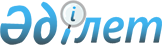 "Инвестициялар статистикасы бойынша жалпымемлекеттік статистикалық нысандары мен оларды толтыру жөніндегі нұсқаулықтарды бекіту туралы"
					
			Күшін жойған
			
			
		
					Қазақстан Республикасы Ұлттық экономика министрлігі Статистика комитетінің төрағасының 2016 жылғы 30 қарашадағы № 288 бұйрығы. Қазақстан Республикасының Әділет министрлігінде 2016 жылғы 26 желтоқсанда № 14570 болып тіркелді. Күші жойылды - Қазақстан Республикасы Ұлттық экономика министрлігі Статистика комитеті төрағасының 2017 жылғы 13 қарашадағы № 168 бұйрығымен
      Ескерту. Күші жойылды – ҚР Ұлттық экономика министрлігі Статистика комитеті төрағасының 13.11.2017 № 168 бұйрығымен (01.01.2018 бастап қолданысқа енгізіледі).

      РҚАО-ның ескертпесі!
Осы бұйрық 01.01.2017 ж. бастап қолданысқа енгізіледі
      "Мемлекеттік статистика туралы" Қазақстан Республикасының 2010 жылғы 19 наурыздағы Заңының 12-бабының 3) және 8) тармақшаларына, сондай-ақ Қазақстан Республикасы Үкіметінің 2014 жылғы 24 қыркүйектегі № 1011 қаулысымен бекітілген Қазақстан Республикасы Ұлттық экономика министрлігі туралы ереженің 17-тармағы 260) тармақшаларына сәйкес, БҰЙЫРАМЫН:
      1. Мыналар:
      1) "Негізгі капиталға салынған инвестициялар туралы есеп" (коды 161101007, индексі 1-инвест, кезеңділігі айлық) жалпымемлекеттік статистикалық байқаудың статистикалық нысаны осы бұйрықтың 1-қосымшасына сәйкес;
      2) "Негізгі капиталға салынған инвестициялар туралы есеп" (коды 161101007, индексі 1-инвест, кезеңділігі айлық) жалпымемлекеттік статистикалық байқаудың статистикалық нысанын толтыру жөніндегі нұсқаулық осы бұйрықтың 2-қосымшасына сәйкес;
      3) "Инвестициялық қызмет туралы есеп" (коды 161112008, индексі 1-инвест, кезеңділігі жылдық) жалпымемлекеттік статистикалық байқаудың статистикалық нысаны осы бұйрықтың 3-қосымшасына сәйкес;
      4) "Инвестициялық қызмет туралы есеп" (коды 161112008, индексі 1-инвест, кезенділігі жылдық) жалпымемлекеттік статистикалық байқаудың статистикалық нысанын толтыру жөніндегі нұсқаулық осы бұйрықтың 4-қосымшасына сәйкес бекітілсін.
      2. "Инвестициялар статистикасы бойынша жалпымемлекеттік статистикалық байқаулардың статистикалық нысандары мен оларды толтыру жөніндегі нұсқаулықтарды бекіту туралы" Қазақстан Республикасы Ұлттық экономика министрлігінің Статистика комитеті төрағасының 2014 жылғы 28 қазандағы № 27 бұйрығының (Нормативтік құқықтық актілерді мемлекеттік тіркеу тізілімінде № 9910 болып тіркелген, "Әділет" ақпараттық-құқықтық жүйесінде 2015 жылғы 30 қаңтарда жарияланған) күші жойылды деп танылсын.
      3. Қазақстан Республикасы Ұлттық экономика министрлігі Статистика комитетінің Статистикалық қызметті жоспарлау басқармасы Заң басқармасымен бірлесіп заңнамада белгіленген тәртіппен:
      1) осы бұйрықтың Қазақстан Республикасы Әділет министрлігінде мемлекеттік тіркелуін;
      2) осы бұйрық Қазақстан Республикасы Әділет министрлігінде мемлекеттік тіркелгеннен кейін күнтізбелік он күн ішінде оның көшірмесін мерзімді баспасөз басылымдарында және "Әділет" ақпараттық-құқықтық жүйесінде ресми жариялауға жіберілуін;
      3) осы бұйрық Қазақстан Республикасы Әділет министрлігінде мемлекеттік тіркеуден өткен күнінен бастап күнтізбелік он күн ішінде "Қазақстан Республикасы Әділет министрлігі Республикалық құқықтық ақпарат орталығы" шаруашылық жүргізу құқығындағы республикалық мемлекеттік кәсіпорнына Қазақстан Республикасының нормативтiк құқықтық актiлерінің эталондық бақылау банкiнде орналастыру үшін жіберілуін;
      4) осы бұйрықтың Қазақстан Республикасы Ұлттық экономика министрлігі Статистика комитетінің интернет-ресурсында орналастырылуын қамтамасыз етсін.
      3. Қазақстан Республикасы Ұлттық экономика министрлігі Статистика комитетінің Статистикалық қызметті жоспарлау басқармасы осы бұйрықты Қазақстан Республикасы Ұлттық экономика министрлігі Статистика комитетінің құрылымдық бөлімшелері мен аумақтық органдарына жұмыс бабында басшылыққа алу үшін жеткізсін.
      4. Осы бұйрықтың орындалуын бақылауды өзіме қалдырамын.
      5. Осы бұйрық ресми жариялауға жатады және 2017 жылғы 1 қаңтардан бастап қолданысқа енгізіледі.
      2. Негізгі капиталға салынған инвестициялар көлемін көрсетіңіз, мың теңгеде
      Укажите объем инвестиций в основной капитал, в тысячах тенге
      3. Пайдалану бағыттары бойынша негізгі капиталға салынған инвестициялар көлемін көрсетіңіз, мың теңгеде
      Укажите объем инвестиций в основной капитал по направлениям использования, в тысячах тенге
      Ескертпе:
      Примечание:
      1 Мұнда және бұдан әрі ЭҚЖЖ – Қазақстан Республикасы Ұлттық экономика министрлігі Статистика комитетінің Интернет-ресурсында www.stat.gov.kz орналасқан Экономикалық қызмет түрлерінің жалпы жіктеуіші
      Здесь и далее ОКЭД – Общий классификатор видов экономической деятельности, размещенный на Интернет-ресурсе Комитета по статистике Министерства Национальной экономики Республики Казахстан www.stat.gov.kz
      Атауы Мекенжайы
      Наименование _______________________________ Адрес ________________________
      ____________________________________________ ______________________
      Телефон 
      Телефоны ____________________________________________________________ 
      Электрондық почта мекенжайы (респонденттің)
      Адрес электронной почты (респондента) _______________________________________
      Орындаушы
      Исполнитель _______________________________________________ _______________
                   тегі, аты және әкесінің аты (бар болған жағдайда) телефон
       фамилия, имя и отчество (при его наличии) телефоны
      Бас бухгалтер 
      Главный бухгалтер ____________________________________________ _____________
                   тегі, аты және әкесінің аты (бар болған жағдайда)             қолы
       фамилия, имя и отчество (при его наличии) подпись
      Басшы
      Руководитель ________________________________________________ _____________
                         тегі, аты және әкесінің аты (бар болған жағдайда)       қолы
       фамилия, имя и отчество (при его наличии) подпись
       Мөрдің орны (бар болған жағдайда)
       Место для печати (при наличии)
      ________________________
      Ескертпе: 
      Примечание:
      1Аталған тармақ Қазақстан Республикасы "Мемлекеттік статистика туралы" Заңының 8-бабының 5-тармағына сәйкес толтырылады 
       Данный пункт заполняется согласно пункту 5 статьи 8 Закона Республики Казахстан "О государственной статистике"  "Негізгі капиталға салынған инвестициялар туралы есеп" (коды 161101007, индексі 1-инвест, кезеңділігі айлық) жалпымемлекеттік статистикалық байқаудың статистикалық нысанын толтыру жөніндегі нұсқаулық 
      1. "Негізгі капиталға салынған инвестициялар туралы есеп" (коды 161101007, индексі 1-инвест, кезеңділігі айлық) жалпымемлекеттік статистикалық байқаудың статистикалық нысанын толтыру жөніндегі нұсқаулық (бұдан әрі – Нұсқаулық) "Мемлекеттік статистика туралы" Қазақстан Республикасы Заңының 12-бабы 8-тармақшасына сәйкес әзірленген және "Негізгі капиталға салынған инвестициялар туралы есеп" (коды 161101007, индексі 1-инвест, кезеңділігі айлық) жалпымемлекеттік статистикалық байқаудың статистикалық нысанын (бұдан әрі – статистикалық нысан) толтыруды нақтылайды.
      2. Келесі анықтамалар осы статистикалық нысанды толтыру мақсатында қолданылады:
      1) банктердің кредиттері - бұл қарыз алушының қаржы қаражатына қажеттілігін қанағаттандыру үшін, белгілі мақсатқа банк беретін ақшалай қаражаттар; 
      2) басқа қарыз қаражаты - шаруашылық жүргізуші субъектіге тиесілі емес, бірақ оның иелігінде уақытша болатын және оның өзінікімен бірдей пайдаланылатын ақша қаражаттары, оларға (банк кредиттерінен басқа) басқа ұйымдардың қарыздары, кәсіпорындардың заңды және жеке құрылтайшы тұлғалардың қарыздары, отандық және шетелдік банктік емес мекемелермен (микрокредиттік ұйымдар), резидент емес заңды және жеке тұлғалармен берілетін қарыздар мен гранттар жатады;
      3) бюджеттік инвестициялық жоба - жаңа құрылыс салуға не бар объектілерді қайта құруға бағытталған, белгілі бір уақыт кезеңінде бюджет қаражаты есебінен іске асырылатын және аяқталған сипатқа ие іс-шаралар жиынтығы. 
      4) ғимараттар мен имараттарға күрделі жөндеу - объектінің бастапқы құнын ұлғайтатын тұрғын және тұрғын емес ғимараттар мен имараттарды күрделі жөндеу бойынша шығындар;
      5) жаңа негізгі құралдарды пайдалануға беру - құрылысы біткен және пайдалануға берілген кәсіпорындар, өндірістік және өндірістік емес мақсаттағы ғимараттар мен имараттар, машиналар, жабдықтар, көлік құралдарының барлық түрлерінің құнын қамтиды;
      6) жергілікті бюджет қаражаты - өтеулі және өтеусіз негізде жергілікті бюджеттен бөлінген қаражат, жергілікті атқарушы органдардың өзара қарыз беру қаражатын қоса;
      7) жұмысқа жегілетін, өнім беретін және асыл тұқымды табынды қалыптастыруға шығындар - жұмысқа жегілетін, өнім беретін және асыл тұқымды ересек малды оларды жеткізу шығыстарын қоса алғанда сатып алуға кеткен шығындар, өнім беретін және жұмысқа жегілетін мал негізгі табынға қосылатын төлдерін шаруашылықта өсіру бойынша шығындар;
      8) компьютерлік бағдарламалық қамтамасыз етуді және дерекқорларды құруға және сатып алуға кеткен шығындар: 
      шаруашылық жүргізетін субъектілердің дерекқорларды және бағдарламалық қамтамасыз етуді құруға және сатып алуға кеткен шығындары; 
      бағдарламалық қамтамасыз етуге авторлық құқығын әзірлеу және алуға (сатып алуға) байланысты шығындар; 
      бағдарламалық қамтамасыз етуді әзірлеушілердің оған қызмет көрсету, өрістету, конфигурациялаумен байланысты шығындары; 
      9) көпжылдық дақылдарды егуге және өсіруге кеткен шығындар - бірнеше рет және тоқтауынсыз пайдаланылатын жеміс-жидек көшеттерінің барлық түрлерін, көгалдандыратын және сәндік көшеттерді, қорғауға арналған және басқа да орман алқаптарын, ботаникалық бақтардың жасанды көшеттерді өсіруге кеткен шығындар; 
      10) қоршаған ортаны қорғауға бағытталған инвестициялар - қоршаған ортаны қорғауға және табиғи ресурстарды ұтымды пайдалануға бағытталған шығындар: 
      ақаба суларды тазартуға арналған имараттарды пайдалануға беру және қайта құруға арналған іс-шараларға жұмсалған шығындар; 
      тұрмыстық-коммуналдық, нөсер ағындарын тазартуға арналған имараттарды пайдалануға беру бойынша іс-шараларға жұмсалған шығындар; 
      жер үсті су көздерінің жағдайын жақсартуға арналған іс-шараларға жұмсалған шығындар; 
      жер ресурстарын қорғау жөніндегі іс шаралар өткізуге жұмсалған шығындар; 
      ерекше қорғалатын табиғи аумақтарды жасау бойынша іс-шараларды өткізуге жұмсалған шығындар және өзге де шығындар;
      11) құрылыс-монтаж жұмыстарына шығындар - тұрғын және тұрғын емес ғимараттар мен имараттарды салу, кеңейту, қайта құру, техникалық қайта жарақтандыру жұмыстарына, энергетикалық, технологиялық және басқа да жабдықтарды монтаждау жұмыстарына кеткен шығындар;
      12) машиналар, жабдықтар, құрал-саймандар - машиналарды, көлік құралдарын, жабдықтарды, компьютерлерді, жиһазды, құрал-саймандарды сатып алуға (соның ішінде лизинг бойынша) кеткен шығындар және машиналар мен жабдықтарды күрделі жөндеу бойынша шығындар;
      13) меншікті қаражат - кәсіпорындардың, ұйымдардың, халықтың қаражаты;
      14) негізгі капиталға салынған инвестициялар - инвестордың жаңа құрылысқа, кеңейтуге, сондай-ақ объектінің бастапқы құнының көбеюіне әкелетін объектілерді қайта құру мен жаңартуға, машина, құрал-жабдықтарды, көлік құралдарын сатып алуға, негізгі табынды, көпжылдық екпелерді қалыптастыруға бағытталған экономикалық, әлеуметтік және экологиялық әсерді алу мақсатында қаражаттарды салуы; 
      15) инвестициялар көлеміндегі материалдық емес негізгі капиталға өзге де шығындар: 
      объект құрылысына байланысты (құрылыс үшін жобалау-іздестіру жұмыстары, авторлық қадағалау, салынып жатқан объектілердің дирекцияларын ұстауға, құрылыс үшін жер учаскесін алу және сатып алу кезінде жерге жұмсалған шығындар, құрылыс аумағын дайындау және игерумен байланысты басқа шығындар) құрылыс сметаларында көзделген өзге де шығындар; 
      жерді рекультивациялау, көмір шахталары қызметтерінің зардаптарын жою бойынша (топырақтың шөгуінен кейін ойпаттарды, көлдерді, батпақтарды жою және тағы басқа) жұмыстарына кеткен шығындар. 
      16) пайдалы қазбаларды барлау мен бағалауға кеткен шығындар - мұнай кен орны, табиғи газ және басқа да пайдалы қазбаларды барлау бойынша және барланған кен орындарын бұдан әрі бағалау бойынша шығындардың жиынтығы; 
      17) резидент еместердің қарыз қаражаттары - шетелдік заңды және жеке тұлғалардың, банктік емес мекемелердің қарыздары есебінен жүзеге асырылатын инвестициялар; 
      18) республикалық бюджет қаражаты - үкіметтің сыртқы қарыздарын қоса өтеулі және өтеусіз негізде республикалық бюджеттен бөлінген қаражат;
      19) тұрғын үй құрылысына салынған инвестициялар - жеке және көп пәтерлі тұрғын үйлер, жатақханалар, әлеуметтік топтарға арналған тұрғын үй құрылысын салуға жұмсалған шығындар;
      20) шетелдік банктер - тіркелген мемлекетінің заңнамасы бойынша банктік операциялар жүргізуге құқы бар, Қазақстан Республикасының шегінен тыс құрылған және өздері тіркелген мемлекеттер заңнамасы бойынша банктік операцияларды жүзеге асыруға құқығы бар банктер және өзге де қаржы институттары;
      3. Статистикалық нысанды өзінің орналасқан жері бойынша заңды тұлғалардың құрылымдық және оқшауланған бөлімшелері, егер оларға заңды тұлғалар статистикалық нысанды тапсыру бойынша өкілеттіктерді берген болса тапсырады. Егер құрылымдық және оқшауланған бөлімшелерде осындай уәкілеттіктер болмаған жағдайда статистикалық нысаны өзінің құрылымдық және оқшауланған бөлімшелері бөлінісінде, сондай-ақ, осы бөлімшелерді қоспағанда заңды тұлғалар бойынша олардың орналасқан жерін көрсете отырып ұсынады.
      Екі және одан да көп облыс аумағында инвестициялауды жүзеге асыратын заңды тұлға жеке бланкіде жеке статистикалық нысанда әрбір аумақ бойынша ақпаратты бөлек көрсете отырып, статистикалық нысанды тапсырады, яғни деректер инвестициялау орны бойынша көрсетіледі.
      Респондентте (жұмыс істейтіндер санына қарамастан) бір айдан астам уақытта қызмет болмаған жағдайда тіркелген орны бойынша аумақтық статистика органдарына қызметінің болмау себептерін және осы қызметтің жүзеге асырылмайтын мерзімдерін көрсете отырып қағаз жеткізгіште хабарламаны Қазақстан Республикасы Статистика агенттігі төрағасының 2010 жылғы 9 шілдедегі № 173 бұйрығымен бекітілген Респонденттердің алғашқы статистикалық деректерді ұсыну қағидаларына сәйкес ұсынылады.
      Мемлекеттік мекемелер өздері жүргізген шығындарды бюджеттік инвестициялық жобаларды іске асыру шеңберінде көрсетеді. 
      4. Статистикалық нысанда шығындар есептеу әдісі бойынша оларды жүзеге асыру сәтінде қолданыста болған нақты бағаларда, яғни қаражаттың нақты түсуіне қарамастан және қосалқы құнға салықсыз көрсетіледі.
      Негізгі капиталға салынған инвестицияларға құрал-жабдықтар, ғимараттар, тұрғын үй қоры объектілеріндегі пәтерлер және бұрын басқа ұйымдардың негізгі қорларында (қаражаттарында) болған имараттарды (бұрын қолданыста болған негізгі қаражаттар), кәсіпорындар мен ұйымдардың ағымдағы шығыстары және мемлекеттік бюджеттен мемлекеттік мекемелерді ұстауға бөлінетін шығыстар жатпайды. 
      Статистикалық нысанды толтыру үшін Қазақстан Республикасы Қаржы министрлігінің 2007 жылғы 23 мамырдағы №185 бұйрығымен бекітілген Бухгалтерлік есеп шоттары типтік жоспарының "Ұзақ мерзімді активтер" бөлімінде келтірілген деректерді қолдану қажет. Мұның өзінде 2910 "Берілген ұзақ мерзімді аванстар", 2920 "Алдағы кезеңдегі шығыстар", 2930 "Аяқталмаған құрылыс" шоттары бойынша көрсеткіштер кәсіпорынның есептік саясатына сәйкес қалыптастырылады, яғни кәсіпорын оның шығыстары инвестицияларға жатады ма, жоқ па өзі анықтауы керек.
      Ғимараттар мен имараттарды, машиналарды, жабдықтарды күрделі жөндеуіне кеткен шығындар, бұл шығындар жөндеу объектісінің бастапқы құнын өсірген жағдайда ғана көрсетіледі.
      Респондентте есепті кезеңде осы статистикалық нысан бойынша деректер болмаған жағдайда респондент ағымдағы кезеңнің аяқталатын күнінен кешіктірмей нөлдік көрсеткіштермен статистикалық нысанды (дерексіз нысан) ұсынады. 
      Осы статистикалық нысанды тапсыру қағаз жеткізгіште немесе электрондық форматта жүзеге асырылады. Статистикалық нысанды электрондық форматта толтыру Қазақстан Республикасы Ұлттық экономика министрлігі Статистика комитетінің Интернет-ресурсында (www.stat.gov.kz) орналастырылған "Деректерді оn-line режимде жинау" ақпараттық жүйесін қолдану арқылы жүзеге асырылады.
      5. 2-бөлімде
      2.1.1-2.1.3 жолдары бойынша тұрғын және тұрғын емес ғимараттар мен имараттарды салу, кеңейту, қайта құру және техникалық қайта жарақтандыру құрылыс жұмыстарына; энергетикалық, технологиялық және басқа да жабдықтарды монтаждау жұмыстарына кеткен шығындар көрсетіледі;
      2.3.1 жолы бойынша жеке пайдаланатын көлік құралдарын қоспағанда (жеңіл, жүк таситын, темір жол, әуедегі және су көлігі) көлік құралдарын сатып алуға шығындар көрсетіледі;
      2.3.2 жолы бойынша - ақпаратты сақтау, жіберу және өзгертуге арналған ақпараттық, компьютерлік және телекоммуникациялық жабдықты сатып алуға шығындар. Жабдықтың осы түріне есептеу техникасы және ұйымдық техника құралдары; радио байланыс, радио хабар тарату және теледидар құралдары; ақпаратық-коммуникациялық инфрақұрылымға жататын жабдық жатады.
      Компьютерлік бағдарламалық қамтамасыз етуді және дерекқорларды құруға және сатып алуға шығындарды көрсеткен кезде жеке тұтыну үшін бағдарламалық қамтамасыз етуді құруға және сатып алуға шығындары ескеріледі. Қысқа мерзімде пайдалануға лицензиясы бар дайын компьютерлік бағдарламалық қамтамасыз етуді сатып алуға кеткен шығындар, яғни бағдарламаның даналарын тек оны пайдалануға құқығын сатып алумен күрделі сипаттағы шығындар болып қарастырылмайды, өйткені материалдық емес актив құруға әкелмейді және инвестициялық салым болып табылмайды.
      2-бөлімде 4-жолдың деректері 1-жолдан бөлініп көрсетіледі.
      3-бөлімде негізгі құралдарды және негізгі капиталға инвестицияларды қолданысқа еңгізу Экономикалық қызмет түрлерінің жалпы жіктеуішіне сәйкес өздері бағыттанған экономикалық қызмет түрлері бойынша бөлінеді. 
      3-бөлімнің 2-жолының деректері 1-жолдан бөлініп көрсетіледі.
      Ескертпе: Х – аталған айқындама толтыруға жатпайды. 
      6. Арифметикалық-логикалық бақылау.
      1) 2-бөлім "Негізгі капиталға салынған инвестициялар көлемі":
      1-баған=2-5, 7-бағандардың ∑ әрбір жол үшін; 
      1-жол=2,3-жолдардың ∑ әрбір баған үшін;
      2-жол=2.1-2.7-жолдардың ∑ әрбір баған үшін;
      2.1-жол=2.1.1-2.1.3-жолдардың ∑ әрбір баған үшін;
      2.3-жолдағы деректер≥2.3.1-2.3.2-жолдарының ∑ әрбір баған үшін;
      3-жол=3.1-3.3-жолдардың ∑ әрбір баған үшін; 
      1-жол≥4-жол, әр - бір баған үшін;
      2) 3-бөлім "Пайдалану бағыттары бойынша негізгі капиталға салынған инвестициялар көлемі":
      2-баған=3-6, 8-бағандардың ∑ әрбір жол үшін;
      1-жол=пайдалану бағыттары бойынша толтырылған жолдардың әрбір баған үшін ∑;
       "68.10.0" қызмет түрі бойынша деректер≥2-жолынан.
      "Пайдалану бағыттары бойынша іске қосылған жаңа негізгі құралдар көлемі":
      1-жол=тиісті бағандар бойынша пайдалану бағыттары бойынша толтырылған жолдардың ∑.
      3) Бөлімдер арасындағы бақылау: 2-бөлімінің 1-жолының деректері әр баған үшін 3-бөлімнің 1-жолы бойынша деректерімен бірдей. 
      2-бөлімде:
      5-баған деректері≥6-бағаннан, әр – бір жол үшін; 
      7-баған деректері≥8-бағаннан, әр – бір жол үшін; 
      3-бөлімде:
      6-баған деректері≥7-бағаннан әр жол үшін; 
      8-баған деректері≥9-бағаннан әр жол үшін. 
      2. Негізгі капиталға салынған инвестициялар көлемін көрсетіңіз, мың теңгеде
       Укажите объем инвестиций в основной капитал, в тысячах тенге
      3. Пайдалану бағыттары бойынша негізгі капиталға салынған инвестициялар көлемін көрсетіңіз, мың теңгеде
      Укажите объем инвестиций в основной капитал по направлениям использования, в тысячах тенге
      Ескертпе:
      Примечание:
      1 Мұнда және бұдан әрі ЭҚЖЖ – Қазақстан Республикасы Ұлттық экономика министрлігі Статистика комитетінің Интернет-ресурсында www.stat.gov.kz орналасқан Экономикалық қызмет түрлерінің жалпы жіктеуіші 
      Здесь и далее ОКЭД – Общий классификатор видов экономической деятельности, размещенный на Интернет-ресурсе Комитета по статистике Министерства Национальной экономики Республики Казахстан www.stat.gov.kz
      4. Пайдалану бағыттары бойынша жаңа негізгі кұралдардың пайдалануға берілуін және құрылысқа салынған инвестицияларды көрсетіңіз, мың теңгеде 
      Укажите ввод в эксплуатацию новых основных средств и инвестиции в строительство по направлениям использования, в тысячах тенге
      5. Қоршаған ортаны қорғауға бағытталған инвестициялар көлемін көрсетіңіз, мың теңгеде
      Укажите объем инвестиций, направленных на охрану окружающей среды, в тысячах тенге
      Ескертпе:
      Примечание:
      1 Мұнда және бұдан әрі ЭҚЖЖ – Қазақстан Республикасы Ұлттық экономика министрлігі Статистика комитетінің Интернет-ресурсында www.stat.gov.kz орналасқан Экономикалық қызмет түрлерінің жалпы жіктеуіші
      Здесь и далее ОКЭД – Общий классификатор видов экономической деятельности, размещенный на Интернет-ресурсе Комитета по статистике Министерства Национальной экономики Республики Казахстан www.stat.gov.kz
      Атауы Мекенжайы
      Наименование _______________________________ Адрес ________________________
      ____________________________________________ ______________________
      Телефон 
      Телефоны ____________________________________________________________ 
      Электрондық почта мекенжайы (респонденттің)
      Адрес электронной почты (респондента) _______________________________________
      Орындаушы
      Исполнитель _______________________________________________ _______________
                   тегі, аты және әкесінің аты (бар болған жағдайда)       телефон
                   фамилия, имя и отчество (при его наличии)             телефоны
      Бас бухгалтер 
      Главный бухгалтер ____________________________________________ _____________
                         тегі, аты және әкесінің аты (бар болған жағдайда)  қолы
                         фамилия, имя и отчество (при его наличии)       подпись
      Басшы
      Руководитель ________________________________________________ _____________
                         тегі, аты және әкесінің аты (бар болған жағдайда)       қолы
                         фамилия, имя и отчество (при его наличии)             подпись
       Мөрдің орны (бар болған жағдайда)
       Место для печати (при наличии)
      ________________________
      Ескертпе: 
      Примечание:
      2Аталған тармақ Қазақстан Республикасы "Мемлекеттік статистика туралы" Заңының 8-бабының 5-тармағына сәйкес толтырылады 
       Данный пункт заполняется согласно пункту 5 статьи 8 Закона Республики Казахстан "О государственной статистике"  "Инвестициялық қызмет туралы есеп" (коды 161112008, индексі 1-инвест, кезеңділігі жылдық) жалпымемлекеттік статистикалық байқаудың статистикалық нысанын толтыру жөніндегі нұсқаулық 
      1. "Инвестициялық қызмет туралы есеп" (коды 161112008, индексі 1-инвест, кезеңділігі жылдық) жалпымемлекеттік статистикалық байқаудың статистикалық нысанын толтыру жөніндегі нұсқаулық (бұдан әрі –Нұсқаулық) "Мемлекеттік статистика туралы" Қазақстан Республикасы Заңының 12-бабы 8-тармақшасына сәйкес әзірленген және "Инвестициялық қызмет туралы есеп" (коды 161112008, индексі 1-инвест, кезеңділігі жылдық) жалпымемлекеттік статистикалық байқаудың статистикалық нысанын (бұдан әрі – статистикалық нысан) толтыру тәртібін нақтылайды.
      2. Келесі анықтамалар осы статистикалық нысанды толтыру мақсатында қолданылады:
      1) банктердің кредиттері - бұл қарыз алушының қаржы қаражатына деген қажеттілігін қанағаттандыру үшін, белгілі мақсатқа банк беретін ақшалай қаражаттар; 
      2) басқа қарыз қаражаты - шаруашылық жүргізуші субъектіге тиесілі емес, бірақ оның иелігінде уақытша болатын және оның өзінікімен бірдей пайдаланылатын ақша қаражаттары, оларға (банк кредиттерінен басқа) басқа ұйымдардың қарыздары, кәсіпорындардың заңды және жеке құрылтайшы тұлғалардың қарыздары, отандық және шетелдік банктік емес мекемелермен (микрокредиттік ұйымдар), резидент емес заңды және жеке тұлғалармен берілетін қарыздар мен гранттар жатады;
      3) бюджеттік инвестициялық жоба - жаңа құрылыс салуға не бар объектілерді қайта құруға бағытталған, белгілі бір уақыт кезеңінде бюджет қаражаты есебінен іске асырылатын және аяқталған сипатқа ие іс-шаралар жиынтығы;
      4) ғимараттар мен имараттарға күрделі жөндеу - объектінің бастапқы құнын ұлғайтатын тұрғын және тұрғын емес ғимараттар мен имараттарды күрделі жөндеу бойынша шығындар; 
      5) жаңа негізгі құралдарды пайдалануға беру - құрылысы біткен және пайдалануға берілген кәсіпорындар, өндірістік және өндірістік емес мақсаттағы ғимараттар мен имараттар, машиналар, жабдықтар, көлік құралдарының барлық түрлерінің құнын қамтиды;
      6) жергілікті бюджет қаражаты - өтеулі және өтеусіз негізде жергілікті бюджеттен бөлінген қаражат, жергілікті атқарушы органдардың өзара қарыз беру қаражатын қосқанда;
      7) жұмысқа жегілетін, өнім беретін және асыл тұқымды табынды қалыптастыруға шығындар - жұмысқа жегілетін, өнім беретін және асыл тұқымды ересек малды оларды жеткізу шығыстарын қоса алғанда сатып алуға кеткен шығындар, сондай-ақ өнім беретін және жұмысқа жегілетін мал негізгі табынға қосылатын төлдерін шаруашылықта өсіру бойынша шығындар;
      8) компьютерлік бағдарламалық қамтамасыз етуді және дерекқорларды 
      құруға және сатып алуға кеткен шығындар: 
      шаруашылық жүргізетін субъектілердің дерекқорларды және бағдарламалық қамтамасыз етуді құруға және сатып алуға кеткен шығындары; 
      бағдарламалық қамтамасыз етуге авторлық құқығын әзірлеу және алуға (сатып алуға) байланысты шығындар; 
      бағдарламалық қамтамасыз етуді әзірлеушілердің оған қызмет көрсету, өрістету, конфигурациялаумен байланысты шығындары; 
      9) көпжылдық дақылдарды егуге және өсіруге кеткен шығындар - бірнеше рет және тоқтауынсыз пайдаланылатын жеміс-жидек көшеттерінің барлық түрлерін, көгалдандыратын және сәндік көшеттерді, қорғауға арналған және басқа да орман алқаптарын, ботаникалық бақтардың жасанды көшеттерді өсіруге кеткен шығындар;
      10) қоршаған ортаны қорғауға бағытталған инвестициялар - қоршаған ортаны қорғауға және табиғи ресурстарды ұтымды пайдалануға бағытталған шығындар: 
      ақаба суларды тазартуға арналған имараттарды пайдалануға беру және қайта құруға арналған іс-шараларға жұмсалған шығындар; 
      тұрмыстық-коммуналдық, нөсер ағындарын тазартуға арналған имараттарды пайдалануға беру бойынша іс-шараларға жұмсалған шығындар; 
      жер үсті су көздерінің жағдайын жақсартуға арналған іс-шараларға жұмсалған шығындар; 
      жер ресурстарын қорғау жөніндегі іс-шаралар өткізуге жұмсалған шығындар; 
      ерекше қорғалатын табиғи аумақтарды жасау бойынша іс-шараларды өткізуге жұмсалған шығындар және өзге де шығындар;
      11) құрылысқа салынған инвестициялар - құрылыс жұмыстарының барлық түрлеріне арналған шығындар; құрылысқа арналған сметаларда көзделген жабдықты монтаждау, монтаждауды талап ететін және талап етпейтін жабдықты сатып алуға; құрылысқа арналған сметаға енгізілетін өндірістік құралдар және шаруашылық құралын сатып алуға, құрылыспен байланысты өзге де күрделі жұмыстарға шығындар; 
      12) құрылыс-монтаж жұмыстарына шығындар - тұрғын және тұрғын емес ғимараттар мен имараттарды салу, кеңейту, қайта құру, техникалық қайта жарақтандыру жұмыстарына, энергетикалық, технологиялық және басқа да жабдықтарды монтаждау жұмыстарына кеткен шығындар;
      13) машиналар, жабдықтар, құрал-саймандар - машиналарды, көлік құралдарын, жабдықтарды, компьютерлерді, жиһазды, құрал-саймандарды сатып алуға (соның ішінде лизинг бойынша) кеткен шығындар және машиналар мен жабдықтарды күрделі жөндеу бойынша шығындар;
      14) меншікті қаражат - кәсіпорындардың, ұйымдардың, халықтың қаражаты;
      15) негізгі капиталға салынған инвестициялар - инвестордың жаңа құрылысқа, кеңейтуге, сондай-ақ объектінің бастапқы құнының көбеюіне әкелетін объектілерді қайта құру мен жаңартуға, машина, құрал-жабдықтарды, көлік құралдарын сатып алуға, негізгі табынды, көпжылдық екпелерді қалыптастыруға бағытталған экономикалық, әлеуметтік және экологиялық әсерді алу мақсатында қаражаттарды салуы; 
      16) негізгі капиталға салынған инвестициялар көлеміндегі материалдық емес өзге де шығындар: 
      объект құрылысымен байланысты (құрылыс үшін жобалық іздестіру жұмыстары, авторлық қадағалау, салынып жатқан объектінің дирекциясын ұстауға шығындар, құрылыс үшін жер учаскесін алу және сатып алу кезінде жерге жұмсалған шығындар, құрылыс аумағын дайындау және игерумен байланысты басқа шығындар) құрылыс сметаларында көзделген шығындар; 
      жерді рекультивациялау, көмір шахталары қызметтерінің зардаптарын жою бойынша (топырақтың шөгуінен кейін ойпаттарды, көлдерді, батпақтарды жою және тағы басқа) жұмыстарына кеткен шығындар. 
      17) объект құрылысымен байланысты машиналар, жабдықтар, құралдар - объект құрылысымен байланысты құрылыс сметаларында көзделген машиналарды, көлік құралдарын, жабдықты, компьютерлерді, жиһаздар, құрал – сайманды және мүкәммалды сатып алу; 
      18) пайдалы қазбаларды барлау мен бағалауға кеткен шығындар - мұнай кен орны, табиғи газ және басқа да пайдалы қазбаларды барлау бойынша және барланған кен орындарын бұдан әрі бағалау жұмыстарына кеткен шығындардың жиынтығы; 
      19) парниктік газдар шығарындыларын төмендетуге инвестициялар - бұл парниктік газдардың шығарындыларының көлемдерін қысқартуға және (немесе) парниктік газдарды (атмосфераның табиғи және (немесе) антропогенді сипаттағы, жылу инфрақызыл сәулеленуді жұтатын және (немесе) оның көзі болып табылатын газ тәріздес құрамдас бөліктері) жұтуды ұлғайтуға, қалдықтардың пайда болу көлемдерін төмендетуге, олардың қайта немесе балама түрде пайдаланылу деңгейін арттыруға және көмуге жататын қалдықтар көлемін қысқартуға бағытталған шығындар; құрылысқа және қолданысқа жаңа газ тазарту құрылғыларын қолданысқа енгізуге шығындар; шығарындылар көздерін жоюға арналған шығындар және басқа да шығындар; 
      20) резидент еместердің қарыз қаражаттары - шетелдік заңды тұлға және жеке тұлғалардың, банктік емес мекемелердің қарыздары есебінен жүзеге асырылатын инвестициялар; 
      21) республикалық бюджет қаражаты - үкіметтің сыртқы қарыздарын қоса алғанда өтеулі және өтеусіз негізде республикалық бюджеттен бөлінген қаражат;
      22) табиғат қорғау қызметінің басқа бағыттарына салынған инвестициялар - "жасыл экономикаға" бағытталған инвестициялар ("жасыл инвестициялар") қоршаған ортаға әсері төмен, экожүйелерді қалпына келтірумен және сақтаумен, энергияны шекті пайдаланудың нормативтеріне қол жеткізгенге дейін энерготиімділікті арттырумен, табиғи ресурстарды пайдалануды төмендету және қалпына келтірумен тауарлар мен қызметтерді өндіру технологиясына салынған шығындар; 
      23) тұрғын үй құрылысына салынған инвестициялар - жеке және көп пәтерлі тұрғын үйлер, жатақханалар, әлеуметтік топтарға арналған тұрғын үй құрылысын салуға жұмсалған шығындар;
      24) шетелдік банктер - тіркелген мемлекеттер заңнамасы бойынша банктік операциялар жүргізуге құқы бар, Қазақстан Республикасының шегінен тыс құрылған және өздері тіркелген мемлекеттік заңнамасы бойынша банктік операцияларды жүзеге асыруға құқығы бар банктер және өзге де қаржы институттары; 
      25) энергияны сақтау технологияларына және энергия тиімділігін арттыруға инвестициялар - бұл отын-энергиялық ресурстарын тиімді (ұтымды) пайдалануға бағытталған құқықтық, ұйымдық, ғылыми, өндірістік, техникалық және экономикалық шараларды іске асыруға және шаруашылық айналымға жаңартылатын энергия көздерін тартуға шығындар.
      3. Статистикалық нысанды өзінің орналасқан жері бойынша заңды тұлғалардың құрылымдық және оқшауланған бөлімшелері, егер оларға заңды тұлғалардың статистикалық нысанды тапсыру бойынша өкілеттіктерді берген болса тапсырады. Егер құрылымдық және оқшауланған бөлімшелерде осындай уәкілеттіктер болмаған жағдайда статистикалық нысаны өзінің құрылымдық және оқшауланған бөлімшелері бөлінісінде, сондай-ақ, осы бөлімшелерді қоспағанда заңды тұлғалар бойынша олардың орналасқан жерін көрсете отырып ұсынады.
      Екі және одан да көп облыс аумағында инвестициялауды жүзеге асыратын заңды тұлғалар статистикалық нысанды жеке бланкіде жеке статистикалық нысанға әрбір аумақ бойынша ақпаратты бөлек көрсете отырып, тапсырады, яғни деректер инвестициялардың салынған орны бойынша көрсетіледі.
      Респондентте (жұмыс істейтіндер санына қарамастан) қызмет болмаған жағдайда тіркелген орны бойынша аумақтық статистика органдарына қызметінің болмау себептерін және осы қызметтің жүзеге асырылмайтын мерзімдерін көрсете отырып қағаз жеткізгіште хабарламаны Қазақстан Республикасы Статистика агенттігі төрағасының 2010 жылғы 9 шілдедегі № 173 бұйрығымен бекітілген Респонденттердің алғашқы статистикалық деректерді ұсыну қағидаларына сәйкес ұсынылады.
      Мемлекеттік мекемелер өздері жүргізген шығындарды бюджеттік инвестициялық жобаларды іске асыру шеңберінде көрсетеді.
      4. Статистикалық нысанда шығындар есептеу әдісі бойынша яғни қаражаттың нақты түсуіне қарамастан және қосалқы құн салығынсыз оларды жүзеге асыру сәтінде қолданыста болған нақты бағаларда көрсетіледі.
      Негізгі капиталға салынған инвестицияларға құрал-жабдықтар, ғимараттар, тұрғын үй қоры объектілеріндегі пәтерлер және бұрын басқа ұйымдардың негізгі қорларында (қаражаттарында) болған имараттарды (бұрын қолданыста болған негізгі қаражаттар), кәсіпорындар мен ұйымдардың ағымдағы шығыстары және мемлекеттік бюджеттен мемлекеттік мекемелерді ұстауға бөлінетін шығыстар жатпайды.
      Статистикалық нысанды толтыру үшін Қазақстан Республикасы Қаржы министрлігінің 2007 жылғы 23 мамырдағы №185 бұйрығымен бекітілген Бухгалтерлік есеп шоттары типтік жоспарының "Ұзақ мерзімді активтер" бөлімінде келтірілген деректерді қолдану қажет. Мұның өзінде 2910 "Берілген ұзақ мерзімді аванстар", 2920 "Алдағы кезеңдегі шығыстар", 2930 "Аяқталмаған құрылыс" шоттары бойынша көрсеткіштер кәсіпорынның есептік саясатына сәйкес қалыптастырылады, яғни кәсіпорынның осы шығындары инвестицияларға жатады ма жоқ па өзі анықтауы керек.
      Ғимараттар мен имараттарды, машиналарды, жабдықтарды күрделі жөндеуге кеткен шығындар, бұл шығындар жөндеу объектісінің бастапқы құнын өсірген жағдайда ғана көрсетіледі.
      Респондентте есепті кезеңде осы статистикалық нысан бойынша деректер болмаған жағдайда респондент ағымдағы кезеңнің аяқталатын күнінен кешіктірмей нөлдік көрсеткіштермен статистикалық нысанды (дерексіз нысан) ұсынады. 
      Осы статистикалық нысанды тапсыру қағаз жеткізгіште немесе электрондық форматта жүзеге асырылады. Статистикалық нысанды электрондық форматта толтыру Қазақстан Республикасы Ұлттық экономика министрлігі Статистика комитетінің Интернет-ресурсында (www.stat.gov.kz) орналастырылған "Деректерді оn-line режимде жинау" ақпараттық жүйесін қолдану арқылы жүзеге асырылады.
      5. 2-бөлімде
      2.1.1-2.1.3 жолдар бойынша тұрғын және тұрғын емес ғимараттар мен имараттарды салу, кеңейту, қайта құру және техникалық қайта жарақтандыру құрылыс жұмыстарына; энергетикалық, технологиялық және басқа да жабдықтарды монтаждау жұмыстарына кеткен шығындар көрсетіледі;
      2.3.1 жол бойынша жеке пайдаланатын көлік құралдарын қоспағанда (жеңіл, жүк таситын, темір жол, әуедегі және су көлігі) көлік құралдарын сатып алуға шығындар көрсетіледі;
      2.3.2 жол бойынша - ақпаратты сақтау, жіберу және өзгертуге арналған ақпараттық, компьютерлік және телекоммуникациялық жабдықты сатып алуға шығындар. Жабдықтың осы түріне есептеу техникасы және ұйымдық техника құралдары; радио байланыс, радио хабар тарату және теледидар құралдары; ақпаратық-коммуникациялық инфрақұрылымға жататын жабдық жатады.
      Компьютерлік бағдарламалық қамтамасыз етуді және дерекқорларды құруға және сатып алуға шығындарды көрсеткен кезде жеке тұтыну үшін бағдарламалық қамтамасыз етуді құруға және сатып алуға шығындары ескеріледі Қысқа мерзімде қолдануға лицензиясы бар дайын компьютерлік бағдарламалық қамтамасыз етуді сатып алуға кеткен шығындар, яғни бағдарламаның даналарын тек оны пайдалануға құқығын сатып алумен күрделі сипаттағы шығындар болып қарастырылмайды, өйткені материалдық емес актив құруға әкелмейді және инвестициялық салым болып табылмайды.
      3-бөлімде 2-жолдың деректері 1-жолдан бөлініп көрсетіледі.
      3, 4-бөлімдерде негізгі капиталға салынған инвестициялар, құрылысқа салынған инвестициялар және негізгі құралдарды пайдалануға беру өздері экономикалық қызмет түрлерінің жалпы жіктеуішіне сәйкес бағытталған экономикалық қызмет түрлері бойынша бөлінеді. Осы ақпарат бөлімдердің бос жолдарында көрсетіледі. 
      4-бөлімнің 2-бағанының деректері 3-бөлімнің 1-бағанынан бөлініп көрсетіледі. 
      5-бөлімде жаңартылатын энергия көздеріне салынған инвестициялар - бұл табиғи жаратылыс процестер есебінен үздіксіз жаңартылатын энергияны көздері: күн сәулесінің энергиясы, жел энергиясы, қуаты отыз бес мегаватқа дейінгі қондырғыларға арналған гидродинамикалық су энергиясы; геотермальдық энергия: топырақтың, жер асты суларының, өзендердің, су айдындарының жылуы, сондай-ақ бастапқы энергия ресурстарының антропогендік көздері: биомасса, биогаз және электр және (немесе) жылу энергиясын өндіру үшін пайдаланылатын органикалық қалдықтардан алынатын энергияны алуға шығындарды қамтиды.
      Ескертпе: Х – аталған айқындама толтыруға жатпайды. 
      6. Арифметикалық-логикалық бақылау.
      1) 2-бөлім "Негізгі капиталға салынған инвестициялар көлемі":
      1-баған=2-5, 7-бағандардың ∑ әрбір жол үшін; 
      1-жол=2, 3-жолдардың ∑ әрбір баған үшін;
      2-жол=2.1-2.7-жолдардың ∑ әрбір баған үшін;
      2.1-жол=2.1.1-2.1.3-жолдардың ∑ әрбір баған үшін;
      2.3-жолдағы деректер≥2.3.1, 2.3.2-жолдарының ∑ әрбір баған үшін;
      3-жол=3.1-3.3-жолдардың ∑ әрбір баған үшін;
      2) 3-бөлім "Пайдалану бағыттары бойынша негізгі капиталға салынған инвестициялар көлемі":
      1-баған=2-5, 7-бағандардың ∑ әрбір жол үшін; 
      1-жол=пайдалану бағыттары бойынша толтырылған жолдар ∑ әрбір баған үшін; 
      "68.10.0" қызмет түрі бойынша деректер≥2-жолынан;
      1-жол≥ 2-жолдан әрбір баған үшін.
      3) 4-бөлім "Пайдалану бағыттары бойынша жаңа негізгі құралдарды пайдалануға беру және құрылысқа салынған инвестициялар":
      1-жол=пайдалану бағыттары бойынша толтырылған жолдар ∑ әрбір баған үшін; 
      2-баған=3-6-бағандар ∑ әрбір жол үшін;
      6- баған ≥ 7- бағанға әр бір жол үшін. 
      4) 5-бөлім "Қоршаған ортаны қорғауға бағытталған инвестициялар көлемі": 
      1-баған=2-5, 7-бағандардың ∑ әрбір жол үшін; 
      1-жол=1.1-1.9-жолдардың ∑ әрбір баған үшін;
      1.9-жол=1.9.1-1.9.3-жолдардың ∑ әрбір баған үшін; 
      5) Бөлімдер арасындағы бақылау: 
      2-бөлімнің 1-жолының деректері әр баған үшін 3-бөлімнің 1-жолының деректерімен бірдей болуы тиіс; 
      4-бөлімнің 3-бағаны 1-жолы=2-бөлімнің 1-баған 2.1-жолына; 
      4-бөлімнің 4-бағаны 1-жолы=2-бөлімнің 1-баған 2.2-жолына; 
      4-бөлімнің 5-бағаны 1-жолы 2-бөлімнің 1-бағаны 2.3-жолынан; 
      4-бөлімнің 6-бағаны 1-жолы 2-бөлімнің 1-бағаны 1-жолынан; 
      4-бөлімнің 7-бағаны 1-жолы 2-бөлімнен 1-бағаны 1-жолынан;
      4-бөлімнің 8-бағаны 1-жолы 2-бөлімнің 1-бағаны 1-жолынан. 
      5-бөлімнің 1-жолының деректері≤2-бөлімнің 1-жолына тиісті бағандар бойынша.
      2, 3, 5-бөлімдерінде: 
      5-баған деректері≥6-бағаннан әрбір жол үшін ; 
      7-баған деректері≥8-бағаннан әрбір жол үшін. 
					© 2012. Қазақстан Республикасы Әділет министрлігінің «Қазақстан Республикасының Заңнама және құқықтық ақпарат институты» ШЖҚ РМК
				
      Қазақстан Республикасы
Ұлттық экономика министрлігі
Статистика комитетінің төрағасы

Н. Айдапкелов
Қазақстан Республикасы Ұлттық
экономика министрлігінің
Статистика комитеті
төрағасының
2016 жылғы 30 қарашадағы
 № 288 бұйрығына
1-қосымша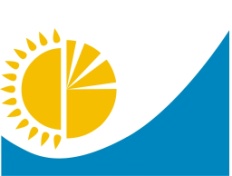 
Мемлекеттік статистика органдары құпиялылығына кепілдік береді 

Конфиденциальность гарантируется органами государственной статистики
Мемлекеттік статистика органдары құпиялылығына кепілдік береді 

Конфиденциальность гарантируется органами государственной статистики
Мемлекеттік статистика органдары құпиялылығына кепілдік береді 

Конфиденциальность гарантируется органами государственной статистики
Приложение 1к приказу Председателя Комитета по статистике Министерства национальной экономики Республики Казахстан 

от 30 ноября 2016 года № 288
Приложение 1к приказу Председателя Комитета по статистике Министерства национальной экономики Республики Казахстан 

от 30 ноября 2016 года № 288
Приложение 1к приказу Председателя Комитета по статистике Министерства национальной экономики Республики Казахстан 

от 30 ноября 2016 года № 288
Приложение 1к приказу Председателя Комитета по статистике Министерства национальной экономики Республики Казахстан 

от 30 ноября 2016 года № 288
Приложение 1к приказу Председателя Комитета по статистике Министерства национальной экономики Республики Казахстан 

от 30 ноября 2016 года № 288
 

Жалпымемлекеттік статистикалық байқаудың статистикалық нысаны 

Статистическая форма общегосударственного статистического наблюдения
 

Жалпымемлекеттік статистикалық байқаудың статистикалық нысаны 

Статистическая форма общегосударственного статистического наблюдения
 

Жалпымемлекеттік статистикалық байқаудың статистикалық нысаны 

Статистическая форма общегосударственного статистического наблюдения
 

Аумақтық статистика органына тапсырылады

Представляется территориальному органу статистики 
 

Аумақтық статистика органына тапсырылады

Представляется территориальному органу статистики 
 

Аумақтық статистика органына тапсырылады

Представляется территориальному органу статистики 
 

Аумақтық статистика органына тапсырылады

Представляется территориальному органу статистики 
Статистикалық нысанды www.stat.gov.kz сайтынан алуға болады

Статистическую форму можно получить на сайте www.stat.gov.kz
Статистикалық нысанды www.stat.gov.kz сайтынан алуға болады

Статистическую форму можно получить на сайте www.stat.gov.kz
Статистикалық нысанды www.stat.gov.kz сайтынан алуға болады

Статистическую форму можно получить на сайте www.stat.gov.kz
Статистикалық нысанды www.stat.gov.kz сайтынан алуға болады

Статистическую форму можно получить на сайте www.stat.gov.kz
Мемлекеттік статистиканың тиісті органдарына анық емес бастапқы статистикалық деректерді ұсыну және бастапқы статистикалық деректерді белгіленген мерзімде ұсынбау "Әкімшілік құқық бұзушылық туралы" Қазақстан Республикасы Кодексінің 497-бабында көзделген әкімшілік құқық бұзушылықтар болып табылады.

Представление недостоверных и непредставление первичных статистических данных в соответствующие органы государственной статистики в установленный срок являются административными правонарушениями, предусмотренными статьей 497 Кодекса Республики Казахстан "Об административных правонарушениях".
Мемлекеттік статистиканың тиісті органдарына анық емес бастапқы статистикалық деректерді ұсыну және бастапқы статистикалық деректерді белгіленген мерзімде ұсынбау "Әкімшілік құқық бұзушылық туралы" Қазақстан Республикасы Кодексінің 497-бабында көзделген әкімшілік құқық бұзушылықтар болып табылады.

Представление недостоверных и непредставление первичных статистических данных в соответствующие органы государственной статистики в установленный срок являются административными правонарушениями, предусмотренными статьей 497 Кодекса Республики Казахстан "Об административных правонарушениях".
Мемлекеттік статистиканың тиісті органдарына анық емес бастапқы статистикалық деректерді ұсыну және бастапқы статистикалық деректерді белгіленген мерзімде ұсынбау "Әкімшілік құқық бұзушылық туралы" Қазақстан Республикасы Кодексінің 497-бабында көзделген әкімшілік құқық бұзушылықтар болып табылады.

Представление недостоверных и непредставление первичных статистических данных в соответствующие органы государственной статистики в установленный срок являются административными правонарушениями, предусмотренными статьей 497 Кодекса Республики Казахстан "Об административных правонарушениях".
Мемлекеттік статистиканың тиісті органдарына анық емес бастапқы статистикалық деректерді ұсыну және бастапқы статистикалық деректерді белгіленген мерзімде ұсынбау "Әкімшілік құқық бұзушылық туралы" Қазақстан Республикасы Кодексінің 497-бабында көзделген әкімшілік құқық бұзушылықтар болып табылады.

Представление недостоверных и непредставление первичных статистических данных в соответствующие органы государственной статистики в установленный срок являются административными правонарушениями, предусмотренными статьей 497 Кодекса Республики Казахстан "Об административных правонарушениях".
Мемлекеттік статистиканың тиісті органдарына анық емес бастапқы статистикалық деректерді ұсыну және бастапқы статистикалық деректерді белгіленген мерзімде ұсынбау "Әкімшілік құқық бұзушылық туралы" Қазақстан Республикасы Кодексінің 497-бабында көзделген әкімшілік құқық бұзушылықтар болып табылады.

Представление недостоверных и непредставление первичных статистических данных в соответствующие органы государственной статистики в установленный срок являются административными правонарушениями, предусмотренными статьей 497 Кодекса Республики Казахстан "Об административных правонарушениях".
Мемлекеттік статистиканың тиісті органдарына анық емес бастапқы статистикалық деректерді ұсыну және бастапқы статистикалық деректерді белгіленген мерзімде ұсынбау "Әкімшілік құқық бұзушылық туралы" Қазақстан Республикасы Кодексінің 497-бабында көзделген әкімшілік құқық бұзушылықтар болып табылады.

Представление недостоверных и непредставление первичных статистических данных в соответствующие органы государственной статистики в установленный срок являются административными правонарушениями, предусмотренными статьей 497 Кодекса Республики Казахстан "Об административных правонарушениях".
Мемлекеттік статистиканың тиісті органдарына анық емес бастапқы статистикалық деректерді ұсыну және бастапқы статистикалық деректерді белгіленген мерзімде ұсынбау "Әкімшілік құқық бұзушылық туралы" Қазақстан Республикасы Кодексінің 497-бабында көзделген әкімшілік құқық бұзушылықтар болып табылады.

Представление недостоверных и непредставление первичных статистических данных в соответствующие органы государственной статистики в установленный срок являются административными правонарушениями, предусмотренными статьей 497 Кодекса Республики Казахстан "Об административных правонарушениях".
Мемлекеттік статистиканың тиісті органдарына анық емес бастапқы статистикалық деректерді ұсыну және бастапқы статистикалық деректерді белгіленген мерзімде ұсынбау "Әкімшілік құқық бұзушылық туралы" Қазақстан Республикасы Кодексінің 497-бабында көзделген әкімшілік құқық бұзушылықтар болып табылады.

Представление недостоверных и непредставление первичных статистических данных в соответствующие органы государственной статистики в установленный срок являются административными правонарушениями, предусмотренными статьей 497 Кодекса Республики Казахстан "Об административных правонарушениях".
Мемлекеттік статистиканың тиісті органдарына анық емес бастапқы статистикалық деректерді ұсыну және бастапқы статистикалық деректерді белгіленген мерзімде ұсынбау "Әкімшілік құқық бұзушылық туралы" Қазақстан Республикасы Кодексінің 497-бабында көзделген әкімшілік құқық бұзушылықтар болып табылады.

Представление недостоверных и непредставление первичных статистических данных в соответствующие органы государственной статистики в установленный срок являются административными правонарушениями, предусмотренными статьей 497 Кодекса Республики Казахстан "Об административных правонарушениях".
Мемлекеттік статистиканың тиісті органдарына анық емес бастапқы статистикалық деректерді ұсыну және бастапқы статистикалық деректерді белгіленген мерзімде ұсынбау "Әкімшілік құқық бұзушылық туралы" Қазақстан Республикасы Кодексінің 497-бабында көзделген әкімшілік құқық бұзушылықтар болып табылады.

Представление недостоверных и непредставление первичных статистических данных в соответствующие органы государственной статистики в установленный срок являются административными правонарушениями, предусмотренными статьей 497 Кодекса Республики Казахстан "Об административных правонарушениях".
Мемлекеттік статистиканың тиісті органдарына анық емес бастапқы статистикалық деректерді ұсыну және бастапқы статистикалық деректерді белгіленген мерзімде ұсынбау "Әкімшілік құқық бұзушылық туралы" Қазақстан Республикасы Кодексінің 497-бабында көзделген әкімшілік құқық бұзушылықтар болып табылады.

Представление недостоверных и непредставление первичных статистических данных в соответствующие органы государственной статистики в установленный срок являются административными правонарушениями, предусмотренными статьей 497 Кодекса Республики Казахстан "Об административных правонарушениях".
Статистикалық нысан коды 161101007

Код статистической формы 161101007
Статистикалық нысан коды 161101007

Код статистической формы 161101007
Статистикалық нысан коды 161101007

Код статистической формы 161101007
Негізгі капиталға салынған инвестициялар туралы есеп
Негізгі капиталға салынған инвестициялар туралы есеп
Негізгі капиталға салынған инвестициялар туралы есеп
Негізгі капиталға салынған инвестициялар туралы есеп
Негізгі капиталға салынған инвестициялар туралы есеп
Негізгі капиталға салынған инвестициялар туралы есеп
Негізгі капиталға салынған инвестициялар туралы есеп
Негізгі капиталға салынған инвестициялар туралы есеп
 

1-инвест 

 
 

1-инвест 

 
 

1-инвест 

 
Отчет об инвестициях в основной капитал
Отчет об инвестициях в основной капитал
Отчет об инвестициях в основной капитал
Отчет об инвестициях в основной капитал
Отчет об инвестициях в основной капитал
Отчет об инвестициях в основной капитал
Отчет об инвестициях в основной капитал
Отчет об инвестициях в основной капитал
Айлық

Месячная
Айлық

Месячная
Айлық

Месячная
 Есепті кезең 

 Отчетный период
 Есепті кезең 

 Отчетный период
 Есепті кезең 

 Отчетный период
ай 

месяц
жыл

год
жыл

год
Қызметкерлер санына қарамастан инвестициялық қызметті іске асыратын заңды тұлғалар және (немесе) олардың құрылымдық және оқшауланған бөлімшелері тапсырады.

Представляют юридические лица и (или) их структурные и обособленные подразделения, осуществляющие инвестиционную деятельность, независимо от численности работающих. 
Қызметкерлер санына қарамастан инвестициялық қызметті іске асыратын заңды тұлғалар және (немесе) олардың құрылымдық және оқшауланған бөлімшелері тапсырады.

Представляют юридические лица и (или) их структурные и обособленные подразделения, осуществляющие инвестиционную деятельность, независимо от численности работающих. 
Қызметкерлер санына қарамастан инвестициялық қызметті іске асыратын заңды тұлғалар және (немесе) олардың құрылымдық және оқшауланған бөлімшелері тапсырады.

Представляют юридические лица и (или) их структурные и обособленные подразделения, осуществляющие инвестиционную деятельность, независимо от численности работающих. 
Қызметкерлер санына қарамастан инвестициялық қызметті іске асыратын заңды тұлғалар және (немесе) олардың құрылымдық және оқшауланған бөлімшелері тапсырады.

Представляют юридические лица и (или) их структурные и обособленные подразделения, осуществляющие инвестиционную деятельность, независимо от численности работающих. 
Қызметкерлер санына қарамастан инвестициялық қызметті іске асыратын заңды тұлғалар және (немесе) олардың құрылымдық және оқшауланған бөлімшелері тапсырады.

Представляют юридические лица и (или) их структурные и обособленные подразделения, осуществляющие инвестиционную деятельность, независимо от численности работающих. 
Қызметкерлер санына қарамастан инвестициялық қызметті іске асыратын заңды тұлғалар және (немесе) олардың құрылымдық және оқшауланған бөлімшелері тапсырады.

Представляют юридические лица и (или) их структурные и обособленные подразделения, осуществляющие инвестиционную деятельность, независимо от численности работающих. 
Қызметкерлер санына қарамастан инвестициялық қызметті іске асыратын заңды тұлғалар және (немесе) олардың құрылымдық және оқшауланған бөлімшелері тапсырады.

Представляют юридические лица и (или) их структурные и обособленные подразделения, осуществляющие инвестиционную деятельность, независимо от численности работающих. 
Қызметкерлер санына қарамастан инвестициялық қызметті іске асыратын заңды тұлғалар және (немесе) олардың құрылымдық және оқшауланған бөлімшелері тапсырады.

Представляют юридические лица и (или) их структурные и обособленные подразделения, осуществляющие инвестиционную деятельность, независимо от численности работающих. 
Қызметкерлер санына қарамастан инвестициялық қызметті іске асыратын заңды тұлғалар және (немесе) олардың құрылымдық және оқшауланған бөлімшелері тапсырады.

Представляют юридические лица и (или) их структурные и обособленные подразделения, осуществляющие инвестиционную деятельность, независимо от численности работающих. 
Қызметкерлер санына қарамастан инвестициялық қызметті іске асыратын заңды тұлғалар және (немесе) олардың құрылымдық және оқшауланған бөлімшелері тапсырады.

Представляют юридические лица и (или) их структурные и обособленные подразделения, осуществляющие инвестиционную деятельность, независимо от численности работающих. 
Қызметкерлер санына қарамастан инвестициялық қызметті іске асыратын заңды тұлғалар және (немесе) олардың құрылымдық және оқшауланған бөлімшелері тапсырады.

Представляют юридические лица и (или) их структурные и обособленные подразделения, осуществляющие инвестиционную деятельность, независимо от численности работающих. 
Тапсыру мерзімі – есепті кезеңнен кейінгі 2-ші күнге (қоса алғанда) дейін.

 Срок представления – до 2 числа (включительно) после отчетного периода.

 
Тапсыру мерзімі – есепті кезеңнен кейінгі 2-ші күнге (қоса алғанда) дейін.

 Срок представления – до 2 числа (включительно) после отчетного периода.

 
Тапсыру мерзімі – есепті кезеңнен кейінгі 2-ші күнге (қоса алғанда) дейін.

 Срок представления – до 2 числа (включительно) после отчетного периода.

 
Тапсыру мерзімі – есепті кезеңнен кейінгі 2-ші күнге (қоса алғанда) дейін.

 Срок представления – до 2 числа (включительно) после отчетного периода.

 
Тапсыру мерзімі – есепті кезеңнен кейінгі 2-ші күнге (қоса алғанда) дейін.

 Срок представления – до 2 числа (включительно) после отчетного периода.

 
Тапсыру мерзімі – есепті кезеңнен кейінгі 2-ші күнге (қоса алғанда) дейін.

 Срок представления – до 2 числа (включительно) после отчетного периода.

 
Тапсыру мерзімі – есепті кезеңнен кейінгі 2-ші күнге (қоса алғанда) дейін.

 Срок представления – до 2 числа (включительно) после отчетного периода.

 
Тапсыру мерзімі – есепті кезеңнен кейінгі 2-ші күнге (қоса алғанда) дейін.

 Срок представления – до 2 числа (включительно) после отчетного периода.

 
Тапсыру мерзімі – есепті кезеңнен кейінгі 2-ші күнге (қоса алғанда) дейін.

 Срок представления – до 2 числа (включительно) после отчетного периода.

 
Тапсыру мерзімі – есепті кезеңнен кейінгі 2-ші күнге (қоса алғанда) дейін.

 Срок представления – до 2 числа (включительно) после отчетного периода.

 
Тапсыру мерзімі – есепті кезеңнен кейінгі 2-ші күнге (қоса алғанда) дейін.

 Срок представления – до 2 числа (включительно) после отчетного периода.

 
БСН коды

код БИН

 
1. Инвестиция игерілген өңірді көрсетіңіз (кәсіпорынның тіркелген жеріне қарамастан) - облыс, қала, аудан, елді мекен

Укажите регион освоения инвестиций (независимо от места регистрации предприятия) - область, город, район, населенный пункт
1. Инвестиция игерілген өңірді көрсетіңіз (кәсіпорынның тіркелген жеріне қарамастан) - облыс, қала, аудан, елді мекен

Укажите регион освоения инвестиций (независимо от места регистрации предприятия) - область, город, район, населенный пункт
1. Инвестиция игерілген өңірді көрсетіңіз (кәсіпорынның тіркелген жеріне қарамастан) - облыс, қала, аудан, елді мекен

Укажите регион освоения инвестиций (независимо от места регистрации предприятия) - область, город, район, населенный пункт
1. Инвестиция игерілген өңірді көрсетіңіз (кәсіпорынның тіркелген жеріне қарамастан) - облыс, қала, аудан, елді мекен

Укажите регион освоения инвестиций (независимо от места регистрации предприятия) - область, город, район, населенный пункт
1. Инвестиция игерілген өңірді көрсетіңіз (кәсіпорынның тіркелген жеріне қарамастан) - облыс, қала, аудан, елді мекен

Укажите регион освоения инвестиций (независимо от места регистрации предприятия) - область, город, район, населенный пункт
Әкімшілік-аумақтық объектілер жіктеуішіне сәйкес аумақ коды (статистикалық нысанды қағаз тасығышта тапсыру кезінде статистика органының қызметкерлері толтырады)

Код территории согласно Классификатору административно-территориальных объектов (заполняется работником органа статистики при сдаче статистической формы на бумажном носителе)
Жол 

коды

код

строки
Көрсеткіш атауы

Наименование показателя
Барлығы

Всего

 
 Соның ішінде:

В том числе: 
 Соның ішінде:

В том числе: 
 Соның ішінде:

В том числе: 
 Соның ішінде:

В том числе: 
 Соның ішінде:

В том числе: 
 Соның ішінде:

В том числе: 
 Соның ішінде:

В том числе: 
Жол 

коды

код

строки
Көрсеткіш атауы

Наименование показателя
Барлығы

Всего

 
бюджеттік қаражат

бюджетные средства
бюджеттік қаражат

бюджетные средства
меншікті қаражат 

собственные средства
банктердің кредиттері

кредиты банков
банктердің кредиттері

кредиты банков
басқа да қарыз қаражаты

другие заемные средства
басқа да қарыз қаражаты

другие заемные средства
Жол 

коды

код

строки
Көрсеткіш атауы

Наименование показателя
Барлығы

Всего

 
республикалық бюджет

республиканский бюджет 
жергілікті бюджет

местный бюджет 
меншікті қаражат 

собственные средства
барлығы

всего 
оның ішінде шетелдік банктерден 

из них иностранных банков 
барлығы

всего 

 
оның ішінде резидент еместер

из них нерезидентов

 
А
Б
1
2
3
4
5
6
7
8
1
Негізгі капиталға салынған инвестициялар 

Инвестиции в основной капитал
соның ішінде: 

в том числе: 
Х
Х
Х
Х
Х
Х
Х
Х
2
Материалдық негізгі капиталға салынған инвестициялар

Инвестиции в материальный основной капитал
соның ішінде: 

в том числе:
Х
Х
Х
Х
Х
Х
Х
Х
2.1
құрылыс-монтаж жұмыстарына шығындар

затраты на строительно-монтажные работы 
соның ішінде: 

в том числе:
Х
Х
Х
Х
Х
Х
Х
Х
2.1.1
тұрғын ғимараттар

жилые здания
2.1.2
тұрғын емес ғимараттар

нежилые здания 
2.1.3
имараттар

сооружения
2.2
ғимараттар мен имараттарды күрделі жөндеу 

капитальный ремонт зданий и сооружений 
2.3
машиналар, жабдықтар, көлік құралдары, құрал-саймандар

машины, оборудование, транспортные средства, инструмент
оның ішінде: 

из них:
Х
Х
Х
Х
Х
Х
Х
Х
2.3.1
көлік құралдары транспортные средства 
2.3.2
ақпараттық, компьютерлік және телекоммуникациялық жабдықтар

информационное, компьютерное и телекоммуникационное оборудование
2.4
машиналарды, жабдықтарды, көлік құралдарын күрделі жөндеу 

капитальный ремонт машин, оборудования, транспортных средств
2.5
көпжылдық дақылдарды отырғызу және өсіру бойынша шығындар
затраты по насаждению и выращиванию многолетних культур 
2.6
жұмысқа жегілетін, өнім беретін және асыл тұқымды табынды қалыптастыруға салынған шығындар

затраты на формирование рабочего, продуктивного и племенного стада
2.7
материалдық негізгі капиталға салынған инвестициялар көлеміндегі өзге де шығындар

прочие затраты в объеме инвестиций в материальный основной капитал
3
Материалдық емес негізгі капиталға салынған инвестициялар

Инвестиции в нематериальный основной капитал
соның ішінде: 

в том числе:
Х
Х
Х
Х
Х
Х
Х
Х
3.1
компьютерлік бағдарламалық қамтамасыз ету және деректер қорларын құруға және сатып алуға салынған шығындар 

затраты на создание и приобретение компьютерного программного обеспечения и базы данных 
3.2
пайдалы қазбалар қорларын барлау және бағалауға салынған шығындар

затраты на разведку и оценку запасов полезных ископаемых
3.3
материалдық емес негізгі капиталға салынған инвестициялар көлеміндегі өзге де шығындар

прочие затраты в объеме инвестиций в нематериальный основной капитал
4
1-жолдан қоршаған ортаны қорғауға бағытталған инвестициялар

Из строки 1 инвестиции, направленные на охрану окружающей среды 
Жол 

коды

код 

строки
Көрсеткіш атауы

Наименование показателя
ЭҚЖЖ1коды 

Код ОКЭД 
Жаңа негізгі құралдарды пайдалануға беру

Ввод в эксплуатацию новых основных средств
Негізгі капиталға салынған инвестициялар Инвестиции в основной капитал
 Соның ішінде:

В том числе:
 Соның ішінде:

В том числе:
 Соның ішінде:

В том числе:
 Соның ішінде:

В том числе:
 Соның ішінде:

В том числе:
 Соның ішінде:

В том числе:
 Соның ішінде:

В том числе:
Жол 

коды

код 

строки
Көрсеткіш атауы

Наименование показателя
ЭҚЖЖ1коды 

Код ОКЭД 
Жаңа негізгі құралдарды пайдалануға беру

Ввод в эксплуатацию новых основных средств
Негізгі капиталға салынған инвестициялар Инвестиции в основной капитал
бюджеттік қаражат

бюджетные средства
бюджеттік қаражат

бюджетные средства
меншікті қаражат 

собственные средства 
банктердің кредиттері

кредиты банков 
банктердің кредиттері

кредиты банков 
басқа да қарыз қаражаты

другие заемные средства 
басқа да қарыз қаражаты

другие заемные средства 
Жол 

коды

код 

строки
Көрсеткіш атауы

Наименование показателя
ЭҚЖЖ1коды 

Код ОКЭД 
Жаңа негізгі құралдарды пайдалануға беру

Ввод в эксплуатацию новых основных средств
Негізгі капиталға салынған инвестициялар Инвестиции в основной капитал
республикалық бюджет

республиканский бюджет 
жергілікті бюджет

местный бюджет
меншікті қаражат 

собственные средства 
барлығы

всего
оның ішінде шетелдік банктерден 

из них иностранных банков 
барлығы

всего
оның ішінде резидент еместер

из них нерезидентов
А
Б
В
1
2
3
4
5
6
7
8
9
1
Негізгі капиталға салынған инвестициялар

Инвестиции в основной капитал 
х
соның ішінде пайдалану бағыттары бойынша

в том числе по направлениям использования 
2
1-жолдан тұрғын үй құрылысына салынған инвестициялар

Из строки 1 инвестиции в жилищное строительство 
х
х
Алғашқы деректерді жариялауға келісемізi

Согласны на опубликование первичных данных 
Алғашқы деректерді жариялауға келіспейміз2

Не согласны на опубликование первичных данныхҚазақстан Республикасы Ұлттық
экономика министрлігінің
Статистика комитеті
төрағасының
2016 жылғы 30 қарашадағы
 № 288 бұйрығына 2-қосымшаҚазақстан Республикасы Ұлттық
экономика министрлігінің
Статистика комитеті
төрағасының
2016 жылғы 30 қарашадағы
 № 288 бұйрығына 3 -қосымша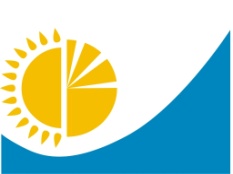 
Мемлекеттік статистика органдары құпиялылығына кепілдік береді 

Конфиденциальность гарантируется органами государственной статистики
Мемлекеттік статистика органдары құпиялылығына кепілдік береді 

Конфиденциальность гарантируется органами государственной статистики
Мемлекеттік статистика органдары құпиялылығына кепілдік береді 

Конфиденциальность гарантируется органами государственной статистики
Мемлекеттік статистика органдары құпиялылығына кепілдік береді 

Конфиденциальность гарантируется органами государственной статистики
Мемлекеттік статистика органдары құпиялылығына кепілдік береді 

Конфиденциальность гарантируется органами государственной статистики
Жалпымемлекеттік статистикалық байқаудың статистикалық нысаны 

Статистическая форма общегосударственного статистического наблюдения
Жалпымемлекеттік статистикалық байқаудың статистикалық нысаны 

Статистическая форма общегосударственного статистического наблюдения
Жалпымемлекеттік статистикалық байқаудың статистикалық нысаны 

Статистическая форма общегосударственного статистического наблюдения
Жалпымемлекеттік статистикалық байқаудың статистикалық нысаны 

Статистическая форма общегосударственного статистического наблюдения
Жалпымемлекеттік статистикалық байқаудың статистикалық нысаны 

Статистическая форма общегосударственного статистического наблюдения
Приложение 3 к приказу Председателя Комитета по статистике Министерства национальной экономики Республики Казахстан от 30 ноября 2016 года № 288

 
Приложение 3 к приказу Председателя Комитета по статистике Министерства национальной экономики Республики Казахстан от 30 ноября 2016 года № 288

 
Приложение 3 к приказу Председателя Комитета по статистике Министерства национальной экономики Республики Казахстан от 30 ноября 2016 года № 288

 
Приложение 3 к приказу Председателя Комитета по статистике Министерства национальной экономики Республики Казахстан от 30 ноября 2016 года № 288

 
Приложение 3 к приказу Председателя Комитета по статистике Министерства национальной экономики Республики Казахстан от 30 ноября 2016 года № 288

 
Приложение 3 к приказу Председателя Комитета по статистике Министерства национальной экономики Республики Казахстан от 30 ноября 2016 года № 288

 
Приложение 3 к приказу Председателя Комитета по статистике Министерства национальной экономики Республики Казахстан от 30 ноября 2016 года № 288

 
Приложение 3 к приказу Председателя Комитета по статистике Министерства национальной экономики Республики Казахстан от 30 ноября 2016 года № 288

 
Аумақтық статистика органына тапсырылады

Представляется территориальному органу статистики
Аумақтық статистика органына тапсырылады

Представляется территориальному органу статистики
Аумақтық статистика органына тапсырылады

Представляется территориальному органу статистики
Аумақтық статистика органына тапсырылады

Представляется территориальному органу статистики
Аумақтық статистика органына тапсырылады

Представляется территориальному органу статистики
Статистикалық нысанды www.stat.gov.kz сайтынан алуға болады

Статистическую форму можно получить на сайте www.stat.gov.kz
Статистикалық нысанды www.stat.gov.kz сайтынан алуға болады

Статистическую форму можно получить на сайте www.stat.gov.kz
Статистикалық нысанды www.stat.gov.kz сайтынан алуға болады

Статистическую форму можно получить на сайте www.stat.gov.kz
Статистикалық нысанды www.stat.gov.kz сайтынан алуға болады

Статистическую форму можно получить на сайте www.stat.gov.kz
Статистикалық нысанды www.stat.gov.kz сайтынан алуға болады

Статистическую форму можно получить на сайте www.stat.gov.kz
Мемлекеттік статистиканың тиісті органдарына анық емес бастапқы статистикалық деректерді ұсыну және бастапқы статистикалық деректерді белгіленген мерзімде ұсынбау "Әкімшілік құқық бұзушылық туралы" Қазақстан Республикасы Кодексінің 497-бабында көзделген әкімшілік құқық бұзушылықтар болып табылады.

Представление недостоверных и непредставление первичных статистических данных в соответствующие органы государственной статистики в установленный срок являются административными правонарушениями, предусмотренными статьей 497 Кодекса Республики Казахстан "Об административных правонарушениях".
Мемлекеттік статистиканың тиісті органдарына анық емес бастапқы статистикалық деректерді ұсыну және бастапқы статистикалық деректерді белгіленген мерзімде ұсынбау "Әкімшілік құқық бұзушылық туралы" Қазақстан Республикасы Кодексінің 497-бабында көзделген әкімшілік құқық бұзушылықтар болып табылады.

Представление недостоверных и непредставление первичных статистических данных в соответствующие органы государственной статистики в установленный срок являются административными правонарушениями, предусмотренными статьей 497 Кодекса Республики Казахстан "Об административных правонарушениях".
Мемлекеттік статистиканың тиісті органдарына анық емес бастапқы статистикалық деректерді ұсыну және бастапқы статистикалық деректерді белгіленген мерзімде ұсынбау "Әкімшілік құқық бұзушылық туралы" Қазақстан Республикасы Кодексінің 497-бабында көзделген әкімшілік құқық бұзушылықтар болып табылады.

Представление недостоверных и непредставление первичных статистических данных в соответствующие органы государственной статистики в установленный срок являются административными правонарушениями, предусмотренными статьей 497 Кодекса Республики Казахстан "Об административных правонарушениях".
Мемлекеттік статистиканың тиісті органдарына анық емес бастапқы статистикалық деректерді ұсыну және бастапқы статистикалық деректерді белгіленген мерзімде ұсынбау "Әкімшілік құқық бұзушылық туралы" Қазақстан Республикасы Кодексінің 497-бабында көзделген әкімшілік құқық бұзушылықтар болып табылады.

Представление недостоверных и непредставление первичных статистических данных в соответствующие органы государственной статистики в установленный срок являются административными правонарушениями, предусмотренными статьей 497 Кодекса Республики Казахстан "Об административных правонарушениях".
Мемлекеттік статистиканың тиісті органдарына анық емес бастапқы статистикалық деректерді ұсыну және бастапқы статистикалық деректерді белгіленген мерзімде ұсынбау "Әкімшілік құқық бұзушылық туралы" Қазақстан Республикасы Кодексінің 497-бабында көзделген әкімшілік құқық бұзушылықтар болып табылады.

Представление недостоверных и непредставление первичных статистических данных в соответствующие органы государственной статистики в установленный срок являются административными правонарушениями, предусмотренными статьей 497 Кодекса Республики Казахстан "Об административных правонарушениях".
Мемлекеттік статистиканың тиісті органдарына анық емес бастапқы статистикалық деректерді ұсыну және бастапқы статистикалық деректерді белгіленген мерзімде ұсынбау "Әкімшілік құқық бұзушылық туралы" Қазақстан Республикасы Кодексінің 497-бабында көзделген әкімшілік құқық бұзушылықтар болып табылады.

Представление недостоверных и непредставление первичных статистических данных в соответствующие органы государственной статистики в установленный срок являются административными правонарушениями, предусмотренными статьей 497 Кодекса Республики Казахстан "Об административных правонарушениях".
Мемлекеттік статистиканың тиісті органдарына анық емес бастапқы статистикалық деректерді ұсыну және бастапқы статистикалық деректерді белгіленген мерзімде ұсынбау "Әкімшілік құқық бұзушылық туралы" Қазақстан Республикасы Кодексінің 497-бабында көзделген әкімшілік құқық бұзушылықтар болып табылады.

Представление недостоверных и непредставление первичных статистических данных в соответствующие органы государственной статистики в установленный срок являются административными правонарушениями, предусмотренными статьей 497 Кодекса Республики Казахстан "Об административных правонарушениях".
Мемлекеттік статистиканың тиісті органдарына анық емес бастапқы статистикалық деректерді ұсыну және бастапқы статистикалық деректерді белгіленген мерзімде ұсынбау "Әкімшілік құқық бұзушылық туралы" Қазақстан Республикасы Кодексінің 497-бабында көзделген әкімшілік құқық бұзушылықтар болып табылады.

Представление недостоверных и непредставление первичных статистических данных в соответствующие органы государственной статистики в установленный срок являются административными правонарушениями, предусмотренными статьей 497 Кодекса Республики Казахстан "Об административных правонарушениях".
Мемлекеттік статистиканың тиісті органдарына анық емес бастапқы статистикалық деректерді ұсыну және бастапқы статистикалық деректерді белгіленген мерзімде ұсынбау "Әкімшілік құқық бұзушылық туралы" Қазақстан Республикасы Кодексінің 497-бабында көзделген әкімшілік құқық бұзушылықтар болып табылады.

Представление недостоверных и непредставление первичных статистических данных в соответствующие органы государственной статистики в установленный срок являются административными правонарушениями, предусмотренными статьей 497 Кодекса Республики Казахстан "Об административных правонарушениях".
Мемлекеттік статистиканың тиісті органдарына анық емес бастапқы статистикалық деректерді ұсыну және бастапқы статистикалық деректерді белгіленген мерзімде ұсынбау "Әкімшілік құқық бұзушылық туралы" Қазақстан Республикасы Кодексінің 497-бабында көзделген әкімшілік құқық бұзушылықтар болып табылады.

Представление недостоверных и непредставление первичных статистических данных в соответствующие органы государственной статистики в установленный срок являются административными правонарушениями, предусмотренными статьей 497 Кодекса Республики Казахстан "Об административных правонарушениях".
Мемлекеттік статистиканың тиісті органдарына анық емес бастапқы статистикалық деректерді ұсыну және бастапқы статистикалық деректерді белгіленген мерзімде ұсынбау "Әкімшілік құқық бұзушылық туралы" Қазақстан Республикасы Кодексінің 497-бабында көзделген әкімшілік құқық бұзушылықтар болып табылады.

Представление недостоверных и непредставление первичных статистических данных в соответствующие органы государственной статистики в установленный срок являются административными правонарушениями, предусмотренными статьей 497 Кодекса Республики Казахстан "Об административных правонарушениях".
Мемлекеттік статистиканың тиісті органдарына анық емес бастапқы статистикалық деректерді ұсыну және бастапқы статистикалық деректерді белгіленген мерзімде ұсынбау "Әкімшілік құқық бұзушылық туралы" Қазақстан Республикасы Кодексінің 497-бабында көзделген әкімшілік құқық бұзушылықтар болып табылады.

Представление недостоверных и непредставление первичных статистических данных в соответствующие органы государственной статистики в установленный срок являются административными правонарушениями, предусмотренными статьей 497 Кодекса Республики Казахстан "Об административных правонарушениях".
Мемлекеттік статистиканың тиісті органдарына анық емес бастапқы статистикалық деректерді ұсыну және бастапқы статистикалық деректерді белгіленген мерзімде ұсынбау "Әкімшілік құқық бұзушылық туралы" Қазақстан Республикасы Кодексінің 497-бабында көзделген әкімшілік құқық бұзушылықтар болып табылады.

Представление недостоверных и непредставление первичных статистических данных в соответствующие органы государственной статистики в установленный срок являются административными правонарушениями, предусмотренными статьей 497 Кодекса Республики Казахстан "Об административных правонарушениях".
Мемлекеттік статистиканың тиісті органдарына анық емес бастапқы статистикалық деректерді ұсыну және бастапқы статистикалық деректерді белгіленген мерзімде ұсынбау "Әкімшілік құқық бұзушылық туралы" Қазақстан Республикасы Кодексінің 497-бабында көзделген әкімшілік құқық бұзушылықтар болып табылады.

Представление недостоверных и непредставление первичных статистических данных в соответствующие органы государственной статистики в установленный срок являются административными правонарушениями, предусмотренными статьей 497 Кодекса Республики Казахстан "Об административных правонарушениях".
Статистикалық нысан коды 161112008

Код статистической формы 161112008
Статистикалық нысан коды 161112008

Код статистической формы 161112008
Статистикалық нысан коды 161112008

Код статистической формы 161112008
Статистикалық нысан коды 161112008

Код статистической формы 161112008
Инвестициялық қызмет туралы есеп
Инвестициялық қызмет туралы есеп
Инвестициялық қызмет туралы есеп
Инвестициялық қызмет туралы есеп
Инвестициялық қызмет туралы есеп
Инвестициялық қызмет туралы есеп
Инвестициялық қызмет туралы есеп
Инвестициялық қызмет туралы есеп
Инвестициялық қызмет туралы есеп
Инвестициялық қызмет туралы есеп
 

1-инвест 

 
 

1-инвест 

 
 

1-инвест 

 
 

1-инвест 

 
Отчет об инвестиционной деятельности
Отчет об инвестиционной деятельности
Отчет об инвестиционной деятельности
Отчет об инвестиционной деятельности
Отчет об инвестиционной деятельности
Отчет об инвестиционной деятельности
Отчет об инвестиционной деятельности
Отчет об инвестиционной деятельности
Отчет об инвестиционной деятельности
Отчет об инвестиционной деятельности
Жылдық

Годовая
Жылдық

Годовая
Жылдық

Годовая
Жылдық

Годовая
 Есепті кезең 

 Отчетный период
 Есепті кезең 

 Отчетный период
 Есепті кезең 

 Отчетный период
 Есепті кезең 

 Отчетный период
 жыл

 год
Қызметкерлер санына қарамастан инвестициялық қызметті іске асыратын заңды тұлғалар және (немесе) олардың құрылымдық және оқшауланған бөлімшелері тапсырады.

Представляют юридические лица и (или) их структурные и обособленные подразделения, осуществляющие инвестиционную деятельность, независимо от численности работающих. 
Қызметкерлер санына қарамастан инвестициялық қызметті іске асыратын заңды тұлғалар және (немесе) олардың құрылымдық және оқшауланған бөлімшелері тапсырады.

Представляют юридические лица и (или) их структурные и обособленные подразделения, осуществляющие инвестиционную деятельность, независимо от численности работающих. 
Қызметкерлер санына қарамастан инвестициялық қызметті іске асыратын заңды тұлғалар және (немесе) олардың құрылымдық және оқшауланған бөлімшелері тапсырады.

Представляют юридические лица и (или) их структурные и обособленные подразделения, осуществляющие инвестиционную деятельность, независимо от численности работающих. 
Қызметкерлер санына қарамастан инвестициялық қызметті іске асыратын заңды тұлғалар және (немесе) олардың құрылымдық және оқшауланған бөлімшелері тапсырады.

Представляют юридические лица и (или) их структурные и обособленные подразделения, осуществляющие инвестиционную деятельность, независимо от численности работающих. 
Қызметкерлер санына қарамастан инвестициялық қызметті іске асыратын заңды тұлғалар және (немесе) олардың құрылымдық және оқшауланған бөлімшелері тапсырады.

Представляют юридические лица и (или) их структурные и обособленные подразделения, осуществляющие инвестиционную деятельность, независимо от численности работающих. 
Қызметкерлер санына қарамастан инвестициялық қызметті іске асыратын заңды тұлғалар және (немесе) олардың құрылымдық және оқшауланған бөлімшелері тапсырады.

Представляют юридические лица и (или) их структурные и обособленные подразделения, осуществляющие инвестиционную деятельность, независимо от численности работающих. 
Қызметкерлер санына қарамастан инвестициялық қызметті іске асыратын заңды тұлғалар және (немесе) олардың құрылымдық және оқшауланған бөлімшелері тапсырады.

Представляют юридические лица и (или) их структурные и обособленные подразделения, осуществляющие инвестиционную деятельность, независимо от численности работающих. 
Қызметкерлер санына қарамастан инвестициялық қызметті іске асыратын заңды тұлғалар және (немесе) олардың құрылымдық және оқшауланған бөлімшелері тапсырады.

Представляют юридические лица и (или) их структурные и обособленные подразделения, осуществляющие инвестиционную деятельность, независимо от численности работающих. 
Қызметкерлер санына қарамастан инвестициялық қызметті іске асыратын заңды тұлғалар және (немесе) олардың құрылымдық және оқшауланған бөлімшелері тапсырады.

Представляют юридические лица и (или) их структурные и обособленные подразделения, осуществляющие инвестиционную деятельность, независимо от численности работающих. 
Қызметкерлер санына қарамастан инвестициялық қызметті іске асыратын заңды тұлғалар және (немесе) олардың құрылымдық және оқшауланған бөлімшелері тапсырады.

Представляют юридические лица и (или) их структурные и обособленные подразделения, осуществляющие инвестиционную деятельность, независимо от численности работающих. 
Қызметкерлер санына қарамастан инвестициялық қызметті іске асыратын заңды тұлғалар және (немесе) олардың құрылымдық және оқшауланған бөлімшелері тапсырады.

Представляют юридические лица и (или) их структурные и обособленные подразделения, осуществляющие инвестиционную деятельность, независимо от численности работающих. 
Қызметкерлер санына қарамастан инвестициялық қызметті іске асыратын заңды тұлғалар және (немесе) олардың құрылымдық және оқшауланған бөлімшелері тапсырады.

Представляют юридические лица и (или) их структурные и обособленные подразделения, осуществляющие инвестиционную деятельность, независимо от численности работающих. 
Қызметкерлер санына қарамастан инвестициялық қызметті іске асыратын заңды тұлғалар және (немесе) олардың құрылымдық және оқшауланған бөлімшелері тапсырады.

Представляют юридические лица и (или) их структурные и обособленные подразделения, осуществляющие инвестиционную деятельность, независимо от численности работающих. 
Қызметкерлер санына қарамастан инвестициялық қызметті іске асыратын заңды тұлғалар және (немесе) олардың құрылымдық және оқшауланған бөлімшелері тапсырады.

Представляют юридические лица и (или) их структурные и обособленные подразделения, осуществляющие инвестиционную деятельность, независимо от численности работающих. 
 

Тапсыру мерзімі – есепті кезеңнен кейінгі 15 сәуірге (қоса алғанда) дейін.

Срок представления – до 15 апреля (включительно) после отчетного периода. 

 
 

Тапсыру мерзімі – есепті кезеңнен кейінгі 15 сәуірге (қоса алғанда) дейін.

Срок представления – до 15 апреля (включительно) после отчетного периода. 

 
 

Тапсыру мерзімі – есепті кезеңнен кейінгі 15 сәуірге (қоса алғанда) дейін.

Срок представления – до 15 апреля (включительно) после отчетного периода. 

 
 

Тапсыру мерзімі – есепті кезеңнен кейінгі 15 сәуірге (қоса алғанда) дейін.

Срок представления – до 15 апреля (включительно) после отчетного периода. 

 
 

Тапсыру мерзімі – есепті кезеңнен кейінгі 15 сәуірге (қоса алғанда) дейін.

Срок представления – до 15 апреля (включительно) после отчетного периода. 

 
 

Тапсыру мерзімі – есепті кезеңнен кейінгі 15 сәуірге (қоса алғанда) дейін.

Срок представления – до 15 апреля (включительно) после отчетного периода. 

 
 

Тапсыру мерзімі – есепті кезеңнен кейінгі 15 сәуірге (қоса алғанда) дейін.

Срок представления – до 15 апреля (включительно) после отчетного периода. 

 
 

Тапсыру мерзімі – есепті кезеңнен кейінгі 15 сәуірге (қоса алғанда) дейін.

Срок представления – до 15 апреля (включительно) после отчетного периода. 

 
 

Тапсыру мерзімі – есепті кезеңнен кейінгі 15 сәуірге (қоса алғанда) дейін.

Срок представления – до 15 апреля (включительно) после отчетного периода. 

 
 

Тапсыру мерзімі – есепті кезеңнен кейінгі 15 сәуірге (қоса алғанда) дейін.

Срок представления – до 15 апреля (включительно) после отчетного периода. 

 
 

Тапсыру мерзімі – есепті кезеңнен кейінгі 15 сәуірге (қоса алғанда) дейін.

Срок представления – до 15 апреля (включительно) после отчетного периода. 

 
 

Тапсыру мерзімі – есепті кезеңнен кейінгі 15 сәуірге (қоса алғанда) дейін.

Срок представления – до 15 апреля (включительно) после отчетного периода. 

 
 

Тапсыру мерзімі – есепті кезеңнен кейінгі 15 сәуірге (қоса алғанда) дейін.

Срок представления – до 15 апреля (включительно) после отчетного периода. 

 
 

Тапсыру мерзімі – есепті кезеңнен кейінгі 15 сәуірге (қоса алғанда) дейін.

Срок представления – до 15 апреля (включительно) после отчетного периода. 

 
БСН коды

код БИН
1. Инвестиция игерілген өңірді көрсетіңіз (кәсіпорынның тіркелген жеріне қарамастан) - облыс, қала, аудан, елді мекен

 Укажите регион освоения инвестиций (независимо от места регистрации предприятия) - область, город, район, населенный пункт
1. Инвестиция игерілген өңірді көрсетіңіз (кәсіпорынның тіркелген жеріне қарамастан) - облыс, қала, аудан, елді мекен

 Укажите регион освоения инвестиций (независимо от места регистрации предприятия) - область, город, район, населенный пункт
1. Инвестиция игерілген өңірді көрсетіңіз (кәсіпорынның тіркелген жеріне қарамастан) - облыс, қала, аудан, елді мекен

 Укажите регион освоения инвестиций (независимо от места регистрации предприятия) - область, город, район, населенный пункт
1. Инвестиция игерілген өңірді көрсетіңіз (кәсіпорынның тіркелген жеріне қарамастан) - облыс, қала, аудан, елді мекен

 Укажите регион освоения инвестиций (независимо от места регистрации предприятия) - область, город, район, населенный пункт
1. Инвестиция игерілген өңірді көрсетіңіз (кәсіпорынның тіркелген жеріне қарамастан) - облыс, қала, аудан, елді мекен

 Укажите регион освоения инвестиций (независимо от места регистрации предприятия) - область, город, район, населенный пункт
1. Инвестиция игерілген өңірді көрсетіңіз (кәсіпорынның тіркелген жеріне қарамастан) - облыс, қала, аудан, елді мекен

 Укажите регион освоения инвестиций (независимо от места регистрации предприятия) - область, город, район, населенный пункт
Әкімшілік-аумақтық объектілер жіктеуішіне сәйкес аумақ коды (статистикалық нысанды қағаз тасығышта тапсыру кезінде статистика органының қызметкерлері толтырады)

Код территории согласно Классификатору административно-территориальных объектов (заполняется работником органа статистики при сдаче статистической формы на бумажном носителе)
Жол 

коды

код

строки
Көрсеткіш атауы

Наименование показателя
Барлығы

Всего
 Соның ішінде:

В том числе:
 Соның ішінде:

В том числе:
 Соның ішінде:

В том числе:
 Соның ішінде:

В том числе:
 Соның ішінде:

В том числе:
 Соның ішінде:

В том числе:
 Соның ішінде:

В том числе:
Жол 

коды

код

строки
Көрсеткіш атауы

Наименование показателя
Барлығы

Всего
бюджеттік қаражат

бюджетные средства
бюджеттік қаражат

бюджетные средства
меншікті қаражат 

собственные средства 

 
банктердің кредиттері

кредиты банков
банктердің кредиттері

кредиты банков
басқа да қарыз қаражаты

другие заемные средства 
басқа да қарыз қаражаты

другие заемные средства 
Жол 

коды

код

строки
Көрсеткіш атауы

Наименование показателя
Барлығы

Всего
республикалық бюджет

республиканский бюджет 
жергілікті бюджет

местный бюджет 
меншікті қаражат 

собственные средства 

 
барлығы

всего 
оның ішінде шетелдік банктерден 

из них иностранных банков 
барлығы

всего 
оның ішінде резидент еместер

из них нерезидентов
А
Б
1
2
3
4
5
6
7
8
1
Негізгі капиталға салынған инвестициялар

Инвестиции в основной капитал 
соның ішінде: 

в том числе: 
Х
Х
Х
Х
Х
Х
Х
Х
2
Материалдық негізгі капиталға салынған инвестициялар

Инвестиции в материальный основной капитал
соның ішінде: 

в том числе:
Х
Х
Х
Х
Х
Х
Х
Х
2.1
құрылыс-монтаж жұмыстарына шығындар

затраты на строительно-монтажные работы
соның ішінде: 

в том числе:
Х
Х
Х
Х
Х
Х
Х
Х
2.1.1
тұрғын ғимараттар

жилые здания
2.1.2
тұргын емес ғимараттар

нежилые здания
2.1.3
имараттар

сооружения
2.2
ғимараттар мен имараттарды күрделі жөндеу 

капитальный ремонт зданий и сооружений 
2.3
машиналар, жабдықтар, көлік құралдары, құрал-саймандар

машины, оборудование, транспортные средства, инструмент
оның ішінде: 

из них:
Х
Х
Х
Х
Х
Х
Х
Х
2.3.1
көлік құралдары транспортные средства 
2.3.2
ақпараттық, компьютерлік және телекоммуникациялық жабдықтар
информационное, компьютерное и телекоммуникационное оборудование
2.4
машиналарды, жабдықтарды, көлік құралдарын күрделі жөндеу 

капитальный ремонт машин, оборудования, транспортных средств
2.5
көпжылдық дақылдарды отырғызу және өсіру бойынша шығындар
затраты по насаждению и выращиванию многолетних культур 
2.6
жұмысқа жегілетін, өнім беретін және асыл тұқымды табынды қалыптастыруға салынған шығындар

затраты на формирование рабочего, продуктивного и племенного стада
2.7
материалдық негізгі капиталға салынған инвестициялар көлеміндегі өзге де шығындар

прочие затраты в объеме инвестиций в материальный основной капитал
3
Материалдық емес негізгі капиталға салынған инвестициялар

Инвестиции в нематериальный основной капитал
соның ішінде: 

в том числе:
Х
Х
Х
Х
Х
Х
Х
Х
3.1
компьютерлік бағдарламалық қамтамасыз ету және деректер қорларын құруға және сатып алуға 

салынған шығындар 

затраты на создание и приобретение компьютерного программного обеспечения и базы данных 
3.2
пайдалы қазбалар қорларын барлау және бағалауға салынған шығындар

затраты на разведку и оценку запасов полезных ископаемых
3.3
материалдық емес негізгі капиталға салынған инвестициялар көлеміндегі өзге де шығындар

прочие затраты в объеме инвестиций в нематериальный основной капитал
Жол 

коды

 код

строки
Көрсеткіш атауы

Наименование показателя
ЭҚЖЖ1 коды 

Код ОКЭД 

 
Барлығы

Всего
 Соның ішінде:

В том числе:
 Соның ішінде:

В том числе:
 Соның ішінде:

В том числе:
 Соның ішінде:

В том числе:
 Соның ішінде:

В том числе:
 Соның ішінде:

В том числе:
 Соның ішінде:

В том числе:
Жол 

коды

 код

строки
Көрсеткіш атауы

Наименование показателя
ЭҚЖЖ1 коды 

Код ОКЭД 

 
Барлығы

Всего
бюджеттік қаражат

бюджетные средства 
бюджеттік қаражат

бюджетные средства 
меншікті қаражат 

собственные средства 
банктердің кредиттері

кредиты банков 
банктердің кредиттері

кредиты банков 
басқа да қарыз қаражаты

другие заемные средства 
басқа да қарыз қаражаты

другие заемные средства 
Жол 

коды

 код

строки
Көрсеткіш атауы

Наименование показателя
ЭҚЖЖ1 коды 

Код ОКЭД 

 
Барлығы

Всего
республикалық бюджет

республиканский бюджет 
жергілікті бюджет

местный бюджет 
меншікті қаражат 

собственные средства 
барлығы

всего
оның ішінде шетелдік банктерден 

из них иностранных банков 
барлығы

всего 
оның ішінде резидент еместер

из них нерезидентов
А
Б
В
1
2
3
4
5
6
7
8
1
Негізгі капиталға салынған инвестициялар

Инвестиции в основной капитал
х
соның ішінде пайдалану бағыттары бойынша

в том числе по направлениям использования 
2
1-жолдан тұрғын үй құрылысына салынған инвестициялар

Из строки 1 инвестиции в жилищное строительство
х
Жол 

коды

код

строки
Көрсеткіш атауы

Наименование показателя
ЭҚЖЖ коды 

Код ОКЭД 
Жаңа негізгі құралдарды пайдалануға беру

Ввод в эксплуатацию новых основных средств 
Құрылысқа салынған инвестициялар

Инвестиции в строительство 
 Соның ішінде:

В том числе:
 Соның ішінде:

В том числе:
 Соның ішінде:

В том числе:
 Соның ішінде:

В том числе:
 Соның ішінде:

В том числе:
 Соның ішінде:

В том числе:
Жол 

коды

код

строки
Көрсеткіш атауы

Наименование показателя
ЭҚЖЖ коды 

Код ОКЭД 
Жаңа негізгі құралдарды пайдалануға беру

Ввод в эксплуатацию новых основных средств 
Құрылысқа салынған инвестициялар

Инвестиции в строительство 
 құрылыс-монтаж жұмыстарына шығындар

 затраты на строительно-монтажные работы 
ғимараттар мен имараттарды күрделі жөндеу 

капитальный ремонт зданий и сооружений 
2-бөлімнің 2.3- жолынан объект құрылысына байланысты машиналар, жабдықтар, құрал-саймандар 

из строки 2.3 раздела 2 машины, оборудование, инструмент, связанные со строительством объекта 
2-бөлімнің 1- жолынан объект құрылысына байланысты өзге де шығындар

из строки 1 раздела 2 прочие затраты, связанные со строительством объекта 
оның ішінде:

из них:
оның ішінде:

из них:
Жол 

коды

код

строки
Көрсеткіш атауы

Наименование показателя
ЭҚЖЖ коды 

Код ОКЭД 
Жаңа негізгі құралдарды пайдалануға беру

Ввод в эксплуатацию новых основных средств 
Құрылысқа салынған инвестициялар

Инвестиции в строительство 
 құрылыс-монтаж жұмыстарына шығындар

 затраты на строительно-монтажные работы 
ғимараттар мен имараттарды күрделі жөндеу 

капитальный ремонт зданий и сооружений 
2-бөлімнің 2.3- жолынан объект құрылысына байланысты машиналар, жабдықтар, құрал-саймандар 

из строки 2.3 раздела 2 машины, оборудование, инструмент, связанные со строительством объекта 
2-бөлімнің 1- жолынан объект құрылысына байланысты өзге де шығындар

из строки 1 раздела 2 прочие затраты, связанные со строительством объекта 
құрылысқа арналған жобалау-іздестіру жұмыстары

проектно-изыскательские работы для строительства
несие үшін банкке төленген пайыздар

уплаченные банку проценты за кредит
А
Б
В
1
2
3
4
5
6
7
8
1
Барлығы

Всего
х
соның ішінде пайдалану бағыттары бойынша

в том числе по направлениям использования
Жол

№

строки
Көрсеткіш атауы

Наименование показателя
Барлығы

Всего
 Соның ішінде:

В том числе:
 Соның ішінде:

В том числе:
 Соның ішінде:

В том числе:
 Соның ішінде:

В том числе:
 Соның ішінде:

В том числе:
 Соның ішінде:

В том числе:
 Соның ішінде:

В том числе:
Жол

№

строки
Көрсеткіш атауы

Наименование показателя
Барлығы

Всего
бюджеттік қаражат

бюджетные средства 
бюджеттік қаражат

бюджетные средства 
меншікті қаражат 

собственные средства 
банктердің кредиттері

кредиты банков 
банктердің кредиттері

кредиты банков 
басқа да қарыз қаражаты

другие заемные средства 
басқа да қарыз қаражаты

другие заемные средства 
Жол

№

строки
Көрсеткіш атауы

Наименование показателя
Барлығы

Всего
республикалық бюджет

республиканский бюджет 
жергілікті бюджет

местный бюджет 
меншікті қаражат 

собственные средства 
барлығы

всего 
оның ішінде шетелдік банктерден 

из них иностранных банков 
барлығы

всего 
оның ішінде резидент еместер

из них нерезидентов
А
Б
1
2
3
4
5
6
7
8
1
2-бөлімінің 1-жолынан қоршаған ортаны қорғауға бағытталған инвестициялар

Из строки 1 раздела 2 инвестиции, направленные на охрану окружающей среды 
соның ішінде: 

в том числе:
Х
Х
Х
Х
Х
Х
Х
Х
1.1
атмосфералық ауаны қорғауға және климат өзгерісі мәселелеріне

на охрану атмосферного воздуха и проблемы изменения климата 
1.2
ақаба суларды тазалауға

на очистку сточных вод 
1.3
қалдықтармен айналысуға

на обращение с отходами 
1.4
топырақты, жерасты және жерүсті суларды қорғау мен оңалтуға

на защиту и реабилитацию почвы, подземных и поверхностных вод 
1.5
шу және вибрациялық әсер етуді азайтуға

на снижение шумового и вибрационного воздействия 
1.6
био әртүрлілік және мекендеу ортасын сақтауға

на сохранение биоразнообразия и среды обитания 
1.7
радиациялық қауіпсіздікке

на радиационную безопасность
1.8
ғылыми-зерттеу жұмыстарына

на научно-исследовательские работы 
1.9
табиғатты қорғау қызметінің басқа бағыттарына

на другие направления природоохранной деятельности
 оның ішінде: 

 из них:
Х
Х
Х
Х
Х
Х
Х
Х
1.9.1
жаңартылатын энергия көздеріне салынған инвестициялар

инвестиции в возобновляемые источники энергии 
1.9.2
 энергия сақтау 

технологияларына салынған инвестициялар және энергия тиімділігін арттыру

инвестиции в энергосберегающие технологии и повышение энергоэффективности 
1.9.3
парниктік газдар шығарындыларын азайтуға бағытталған инвестициялар 

инвестиции, направленные на снижение выбросов парниковых газов 
Алғашқы деректерді жариялауға келісеміз*

Согласны на опубликование первичных данных 
Алғашқы деректерді жариялауға келіспейміз2

Не согласны на опубликование первичных данныхҚазақстан Республикасы Ұлттық
экономика министрлігінің
Статистика комитеті
төрағасының
2016 жылғы 30 қарашадағы
 № 288 бұйрығына 4 -қосымша